УПРАВЛЕНИЕ ОБЩЕГО И ДОШКОЛЬНОГО ОБРАЗОВАНИЯ АДМИНИСТРАЦИИ ГОРОДА НОРИЛЬСКАМУНИЦИПАЛЬНОЕ БЮДЖЕТНОЕ ДОШКОЛЬНОЕ ОБРАЗОВАТЕЛЬНОЕ УЧРЕЖДЕНИЕ«ДЕТСКИЙ САД № 92 «ОБЛАЧКО» (МБДОУ «ДС № 92 «ОБЛАЧКО»)ул. Космонавтов, д.10, р-н Талнах, г. Норильск, Красноярский край, 663332, Телефон: (3919) 37-33-48, E-mail: mdou92@norcom.ru , http://www.mbdou92.ruОКПО 58801940, ЕГРЮЛ (ОГРН) 1022401630624, ИНН/КПП 2457051840/245701001АДАПТИРОВАННАЯ ОБРАЗОВАТЕЛЬНАЯ ПРОГРАММАДОШКОЛЬНОГО ОБРАЗОВАНИЯВоспитанника на 2020-2021 учебный годНорильск 2020г.ОГЛАВЛЕНИЕ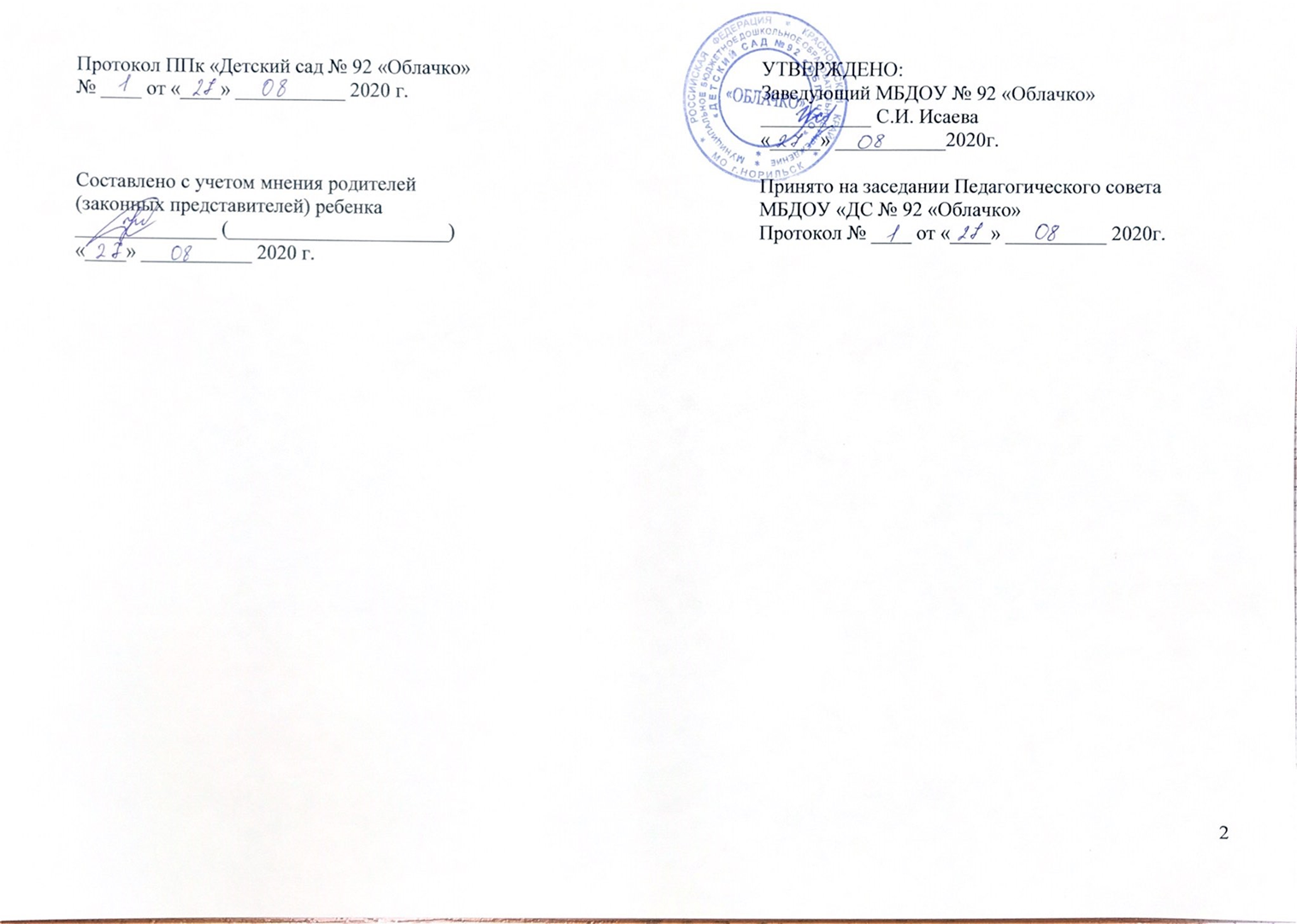 ВВЕДЕНИЕСогласно приказу Минобрнауки России от 17.10.2013 г. № 1155 принят федеральный государственный образовательный стандарт дошкольного образования (ФГОС ДО). Настоящий документ представляет собой совокупность обязательных требований к дошкольному образованию и знаменует новый этап в развитии отечественной образовательной системы в целом. Впервые дошкольная ступень становится правомерным компонентом образовательного пространства, тогда как ранее проводимая в данной сфере деятельность являлась лишь подготовительным этапом для обучения в школе.ФГОС – документ, регулирующий отношения в сфере образования, возникающие при реализации образовательной программы дошкольного образования. При этом среди важнейших принципов выступает учет индивидуальных потребностей ребенка, связанных с его жизненной ситуацией и состоянием здоровья. Стандарт направлен на решение широкого спектра задач, актуальных для образования всех детей дошкольного возраста. Приоритетными для работы с детьми с ограниченными возможностями здоровья (далее - ОВЗ) являются задачи: - обеспечение равных возможностей для полноценного развития каждого ребенка дошкольного возраста независимо от места жительства, пола, национальности, языка, социального статуса, ограниченных возможностей здоровья; - обеспечение вариативности и разнообразия содержания Программ и организационных форм дошкольного образования; (ФГОС ДО часть 1.6. п. 7) возможность формирования Программ различной направленности с учетом образовательных потребностей, способностей и состояния здоровья детей.Настоящая адаптированная образовательная программа (далее – АОП) дошкольного образования разработана для ребенка раннего дошкольного возраста с задержкой психического развития (ЗПР).Задержка психического развития – это сложное полиморфное нарушение, при котором страдают разные компоненты познавательной деятельности, эмоционально-волевой сферы, психомоторного развития, деятельности. Специфические особенности развития этой категории детей негативно влияют на своевременное формирование всех видов дошкольной деятельности: изобразительной, игровой, конструктивной. Полиморфность нарушений и разная степень их выраженности определяют различные возможности детей в овладении основной образовательной программой на дошкольном этапе.Стандарт определяет инвариантные цели и ориентиры разработки основных образовательных программ дошкольного образования, а АОП предоставляет способы и средства их достижения.Статья 79 Федерального закона «Об образовании в Российской Федерации» предписывает организовывать содержание образования и условия организации обучения и воспитания обучающихся с ограниченными возможностями здоровья в соответствии с адаптированной основной образовательной программой (АООП), а для инвалидов – в соответствии с индивидуальной программой реабилитации и абилитации (ИПРА).АОП – образовательная программа, адаптированная для обучения ребенка с ОВЗ с учетом особенностей его психофизического развития, индивидуальных возможностей, обеспечивающая коррекцию нарушений развития и социальную адаптацию. Такая программа разрабатывается образовательной организацией самостоятельно с учетом требований ФГОС на основании Примерной адаптированной основной образовательной программы (ПрАООП) в соответствии с особыми образовательными потребностями лиц с ОВЗ.Содержание АОП в соответствии с требованиями Стандарта включает три основных раздела – целевой, содержательный и организационный.Целевой раздел включает пояснительную записку, в которой рассматриваются значимые для разработки и реализации АОП клинико-психолого-педагогическая характеристика и особые образовательные потребности ребенка дошкольного возраста с задержкой психического развития. В целевом разделе раскрываются цели, задачи, принципы и подходы к формированию АОП и механизмы ее адаптации; представлены структурные компоненты программы, алгоритм формирования содержания образовательной деятельности, в том числе по профессиональной коррекции нарушений развития детей с ЗПР; раскрываются целевые ориентиры АОП и планируемые результаты ее освоения, а также механизмы оценивания результатов коррекционно-образовательной деятельности педагогов.Содержательный раздел включает описание образовательной деятельности по пяти образовательным областям: социально-коммуникативное развитие; познавательное развитие; речевое развитие; художественно-эстетическое развитие; физическое развитие; а также содержание образовательной деятельности по профессиональной коррекции нарушений развития детей с ЗПР.Содержание образовательной деятельности по профессиональной коррекции нарушений развития ребенка с ЗПР (Программа коррекционной работы с ребенком дошкольного возраста с задержкой психического развития) является неотъемлемой частью АОП ДО. Она реализуется во всех образовательных областях, а также через специальные коррекционно-развивающие групповые и индивидуальные занятия. Программа может быть реализована в группах компенсирующей, комбинированной направленности и общеразвивающих группах. В случае обучения ребенка с ЗПР в инклюзивной группе педагоги сопровождения адаптируют индивидуальную программу ребенка с учетом содержания коррекционно-развивающего блока.Организационный раздел раскрывает особенности развивающей предметно-пространственной среды; кадровые условия реализации Программы; ее материально-техническое и методическое обеспечение; финансовые условия реализации; планирование образовательной деятельности; организацию жизни и деятельности детей, режим дня, а также содержит перечень нормативно-организационных документов и методических материалов, специальных литературных источников.Программа завершается описанием перспектив по ее совершенствованию и развитию.ЦЕЛЕВОЙ РАЗДЕЛ1.1. Пояснительная записка1.1.1. Значимые для разработки и реализации Программы характеристикиКлинико-психолого-педагогическая характеристика детей раннего и дошкольного возраста с задержкой психического развития          Для определения целей и задач АОП значимо понимание клинико-психологических особенностей полиморфной, разнородной категории детей с задержкой психического развития.Под термином «задержка психического развития» понимаются синдромы отставания развития психики в целом или отдельных ее функций (моторных, сенсорных, речевых, эмоционально-волевых), замедление темпа реализации закодированных в генотипе возможностей. Это понятие употребляется по отношению к детям со слабо выраженной органической или функциональной недостаточностью центральной нервной системы (ЦНС). У рассматриваемой категории детей нет специфических нарушений слуха, зрения, опорно-двигательного аппарата, речи. Они не являются умственно отсталыми. МКБ-10 объединяет этих детей в группу «Дети с общими расстройствами психологического развития» (F84). У большинства детей с ЗПР наблюдается полиморфная клиническая симптоматика: незрелость сложных форм поведения, недостатки мотивации и целенаправленной деятельности на фоне повышенной истощаемости, сниженной работоспособности, энцефалопатических расстройств. В одних случаях у детей страдает работоспособность, в других - произвольность в организации и регуляции деятельности, в-третьих - мотивационный компонент деятельности. У детей с ЗПР часто наблюдаются инфантильные черты личности и социального поведения. Патогенетической основой ЗПР является перенесенное органическое поражение центральной нервной системы, ее резидуально-органическая недостаточность или функциональная незрелость. У таких детей замедлен процесс функционального объединения различных структур мозга, своевременно не формируется их специализированное участие в реализации процессов восприятия, памяти, речи, мышления.Неблагоприятные условия жизни и воспитания детей с недостаточностью ЦНС приводят к еще большему отставанию в развитии. Особое негативное влияние на развитие ребенка может оказывать ранняя социальная депривация. Многообразие проявлений ЗПР обусловлено тем, что локализация, глубина, степень повреждений и незрелости структур мозга могут быть различными. Развитие ребенка с ЗПР проходит на фоне сочетания дефицитарных функций и/или функционально незрелых с сохранными. Особенностью рассматриваемого нарушения развития является неравномерность (мозаичность) нарушений ЦНС. Это приводит к парциальной недостаточности различных психических функций, а вторичные наслоения, чаще всего связанные с социальной ситуацией развития, еще более усиливают внутригрупповые различия [13; 24; 27; 30; 36; 46; 49; 51].В соответствии с классификацией К.С. Лебединской традиционно различают четыре основных варианта ЗПР [26].Задержка развития конституционального происхождения (гармонический психический и психофизический инфантилизм). В данном варианте на первый план в структуре дефекта выступают черты эмоционально-личностной незрелости. Инфантильность психики часто сочетается с инфантильным типом телосложения, с «детскостью» мимики, моторики, преобладанием эмоциональных реакций в поведении. Снижена мотивация в интеллектуальной деятельности, отмечается недостаточность произвольной регуляции поведения и деятельности.Задержка психического развития соматогенного генеза у детей с хроническими соматическими заболеваниями. Детей характеризуют явления стойкой физической и психической астении. Наиболее выраженным симптомом является повышенная утомляемость и истощаемость, низкая работоспособность.Задержка психического развития психогенного генеза. Вследствие раннего органического поражения ЦНС, особенно при длительном воздействии психотравмирующих факторов, могут возникнуть стойкие сдвиги в нервно-психической сфере ребенка. Это приводит к невротическим и неврозоподобным нарушениям, и даже к патологическому развитию личности. На первый план выступают нарушения в эмоционально-волевой сфере, снижение работоспособности, несформированность произвольной регуляции. Дети не способны к длительным интеллектуальным усилиям, страдает поведенческая сфера.Задержка церебрально-органического генеза. Этот вариант ЗПР, характеризующийся первичным нарушением познавательной деятельностия, является наиболее тяжелой и стойкой формой, при которой сочетаются черты незрелости и различные по степени тяжести повреждения ряда психических функций. Эта категория детей в первую очередь требует квалифицированного комплексного подхода при реализации воспитания, образования, коррекции. В зависимости от соотношения явлений эмоционально-личностной незрелости и выраженной недостаточности познавательной деятельности внутри этого варианта И.Ф. Марковской выделены две группы детей [31]. В обоих случаях страдают функции регуляции психической деятельности: при первом варианте развития в большей степени страдают звенья регуляции и контроля, при втором – звенья регуляции, контроля и программирования.Этот вариант ЗПР характеризуется замедленным темпом формирования познавательной и эмоциональной сфер с их временной фиксацией на более ранних возрастных этапах, незрелостью мыслительных процессов, недостаточностью целенаправленности интеллектуальной деятельности, ее быстрой истощаемостью, ограниченностью представлений об окружающем мире, чрезвычайно низкими уровнями общей осведомленности, социальной и коммуникативной компетентности, преобладанием игровых интересов в сочетании с низким уровнем развития игровой деятельности. И.И. Мамайчук выделяет четыре основные группы детей с ЗПР [30]:	1. Дети с относительной сформированностью психических процессов, но сниженной познавательной активностью. В этой группе наиболее часто встречаются дети с ЗПР вследствие психофизического инфантилизма и дети с соматогенной и психогенной формами ЗПР.2. Дети с неравномерным проявлением познавательной активности и продуктивности. Эту группу составляют дети с легкой формой ЗПР церебрально-органического генеза, с выраженной ЗПР соматогенного происхождения и с осложненной формой психофизического инфантилизма.3. Дети с выраженным нарушением интеллектуальной продуктивности, но с достаточной познавательной активностью. В эту группу входят дети с ЗПР церебрально-органического генеза, у которых наблюдается выраженная дефицитарность отдельных психических функций (памяти, внимания, гнозиса, праксиса).4. Дети, для которых характерно сочетание низкого уровня интеллектуальной продуктивности и слабо выраженной познавательной активности. В эту группу входят дети с тяжелой формой ЗПР церебрально-органического генеза, обнаруживающие первичную дефицитность в развитии всех психических функций: внимания, памяти, гнозиса, праксиса и пр., а также недоразвитие ориентировочной основы деятельности, ее программирования, регуляции и контроля. Дети не проявляют устойчивого интереса, их деятельность недостаточно целенаправленна, поведение импульсивно, слабо развита произвольная регуляция деятельности. Качественное своеобразие характерно для эмоционально-волевой сферы и поведения.Таким образом, ЗПР – это сложное полиморфное нарушение, при котором страдают разные компоненты эмоционально-волевой, социально-личностной, познавательной, коммуникативно-речевой, моторной сфер. Все перечисленные особенности обусловливают низкий уровень овладения детьми с ЗПР коммуникативной, предметной, игровой, продуктивной, познавательной, речевой, а в дальнейшем – учебной деятельностью. Психологические особенности детей дошкольного возраста с задержкой психического развитияВ дошкольном возрасте проявления задержки становятся более выраженными и проявляются в следующем:Недостаточная познавательная активность нередко в сочетании с быстрой утомляемостью и истощаемостью. Дети с ЗПР отличаются пониженной, по сравнению с возрастной нормой, умственной работоспособностью, особенно при усложнении деятельности.Отставание в развитии психомоторных функций, недостатки общей и мелкой моторики, координационных способностей, чувства ритма. Двигательные навыки и техника основных движений отстают от возрастных возможностей, страдают двигательные качества: быстрота, ловкость, точность, сила движений. Недостатки психомоторики проявляются в незрелости зрительно-слухо-моторной координации, произвольной регуляции движений, недостатках моторной памяти, пространственной организации движений.Недостаточность объема, обобщенности, предметности и целостности восприятия, что негативно отражается на формировании зрительно-пространственных функций и проявляется в таких продуктивных видах деятельности, как рисование и конструирование. Более низкая способность, по сравнению с нормально развивающимися детьми того же возраста, к приему и переработке перцептивной информации, что наиболее характерно для детей с ЗПР церебрально-органического генеза. В воспринимаемом объекте дети выделяют гораздо меньше признаков, чем их здоровые сверстники. Многие стороны объекта, данного в непривычном ракурсе (например, в перевернутом виде), дети могут не узнать, они с трудом выделяют объект из фона. Выражены трудности при восприятии объектов через осязание: удлиняется время узнавания осязаемой фигуры, есть трудности обобщения осязательных сигналов, словесного и графического отображения предметов [30]. У детей с другими формами ЗПР выраженной недостаточности сенсорно-перцептивных функций не обнаруживается. Однако, в отличие от здоровых сверстников, у них наблюдаются эмоционально-волевая незрелость, снижение познавательной активности, слабость произвольной регуляции поведения, недоразвитие и качественное своеобразие игровой деятельности.Незрелость мыслительных операций. Дети с ЗПР испытывают большие трудности при выделении общих, существенных признаков в группе предметов, абстрагировании от несущественных признаков, при переключении с одного основания классификации на другой, при обобщении. Незрелость мыслительных операций сказывается на продуктивности наглядно-образного мышления и трудностях формирования словесно-логического мышления. Детям трудно устанавливать причинно-следственные связи и отношения, усваивать обобщающие понятия. При нормальном темпе психического развития старшие дошкольники способны строить простые умозаключения, могут осуществлять мыслительные операции на уровне словесно-логического мышления (его конкретно-понятийных форм). Незрелость функционального состояния ЦНС (слабость процессов торможения и возбуждения, затруднения в образовании сложных условных связей, отставание в формировании систем межанализаторных связей) обусловливает бедный запас конкретных знаний, затрудненность процесса обобщения знаний, скудное содержание понятий. У детей с ЗПР часто затруднен анализ и синтез ситуации. Незрелость мыслительных операций, необходимость большего, чем в норме, количества времени для приема и переработки информации, несформированность антиципирующего анализа выражается в неумении предвидеть результаты действий как своих, так и чужих, особенно если при этом задача требует выявления причинно-следственных связей и построения на этой основе программы событий [51; 53].Задержанный темп формирования мнестической деятельности, низкая продуктивность и прочность запоминания, особенно на уровне слухоречевой памяти, отрицательно сказывается на усвоении получаемой информации. Отмечаются недостатки всех свойств внимания: неустойчивость, трудности концентрации и его распределения, сужение объема. Задерживается формирование такого интегративного качества, как саморегуляция, что негативно сказывается на успешности ребенка при освоении образовательной программы [2; 53].Эмоциональная сфера дошкольников с ЗПР подчиняется общим законам развития, имеющим место в раннем онтогенезе. Однако сфера социальных эмоций в условиях стихийного формирования не соответствует потенциальным возрастным возможностям.Незрелость эмоционально-волевой сферы и коммуникативной деятельности отрицательно влияет на поведение и межличностное взаимодействие дошкольников с ЗПР. Дети не всегда соблюдают дистанцию со взрослыми, могут вести себя навязчиво, бесцеремонно, или, наоборот, отказываются от контакта и сотрудничества. Трудно подчиняются правилам поведения в группе, редко завязывают дружеские отношения со своими сверстниками. Задерживается переход от одной формы общения к другой, более сложной. Отмечается меньшая предрасположенность этих детей к включению в свой опыт социокультурных образцов поведения, тенденция избегать обращения к сложным формам поведения. У детей с психическим инфантилизмом, психогенной и соматогенной ЗПР наблюдаются нарушения поведения, проявляющиеся в повышенной аффектации, снижении самоконтроля, наличии патохарактерологических поведенческих реакций [24; 50].Задержка в развитии и своеобразие игровой деятельности. У дошкольников с ЗПР недостаточно развиты все структурные компоненты игровой деятельности: снижена игровая мотивация, с трудом формируется игровой замысел, сюжеты игр бедные, примитивные, ролевое поведение неустойчивое, возможны соскальзывания на стереотипные действия с игровым материалом. Содержательная сторона игры обеднена из-за недостаточности знаний и представлений об окружающем мире. Игра не развита как совместная деятельность, дети не умеют строить коллективную игру, почти не пользуются ролевой речью. Они реже используют предметы-заместители, почти не проявляют творчества, чаще предпочитают подвижные игры, свойственные младшему возрасту, при этом затрудняются в соблюдении правил. Отсутствие полноценной игровой деятельности затрудняет формирование внутреннего плана действий, произвольной регуляции поведения, т. о. своевременно не складываются предпосылки для перехода к более сложной - учебной деятельности [6; 45].Недоразвитие речи носит системный характер. Особенности речевого развития детей с ЗПР обусловлены своеобразием их познавательной деятельности и проявляются в следующем:Отставание в овладении речью как средством общения и всеми компонентами языка;Низкая речевая активность;Бедность, недифференцированность словаря;Выраженные недостатки грамматического строя речи: словообразования, словоизменения, синтаксической системы языка;Слабость словесной регуляции действий, трудности вербализации и словесного отчета;Задержка в развитии фразовой речи, неполноценность развернутых речевых высказываний;Недостаточный уровень ориентировки в языковой действительности, трудности в осознании звуко-слогового строения слова, состава предложения;Недостатки устной речи и несформированность функционального базиса письменной речи обусловливают особые проблемы при овладении грамотой;Недостатки семантической стороны, которые проявляются в трудностях понимания значения слова, логико-грамматических конструкций, скрытого смысла текста [6; 39]. Для дошкольников с ЗПР характерна неоднородность нарушенных и сохранных звеньев в структуре психической деятельности, что становится особенно заметным к концу дошкольного возраста. В отсутствии своевременной коррекционно-педагогической помощи к моменту поступления в школу дети с ЗПР не достигают необходимого уровня психологической готовности за счет незрелости мыслительных операций и снижения таких характеристик деятельности, как познавательная активность, целенаправленность, контроль и саморегуляция [9; 2]. Вышеперечисленные особенности познавательной деятельности, речи, эмоционально-волевой сферы обусловливают слабость функционального базиса, обеспечивающего дальнейшую учебную деятельность детей с ЗПР в коммуникативном, регулятивном, познавательном, личностном компонентах. А именно на этих компонентах основано формирование универсальных учебных действий в соответствии с ФГОС начального общего образования. Важнейшей задачей является формирование этого функционального базиса для достижения целевых ориентиров дошкольного образования и формирования полноценной готовности к началу школьного обучения.Особые образовательные потребности дошкольников с задержкой психического развитияВ ФГОС ДО отмечается, что образовательная и коррекционная работа в группах комбинированной и компенсирующей направленности, а также в условиях инклюзивного образования, должна учитывать особенности развития и специфические образовательные потребности и возможности каждой категории детей [39].Особые образовательные потребности детей с ОВЗ определяются как общими, так и специфическими недостатками развития, а также иерархией нарушений в структуре дефекта  (Н.В. Бабкина [4]; Н.Ю. Борякова [8]).Вышеперечисленные особенности и недостатки обусловливают особые образовательные потребности дошкольников с ЗПР, заключающиеся в следующем:раннее выявление недостатков в развитии и получение специальной психолого-педагогической помощи на дошкольном этапе образования;обеспечение коррекционно-развивающей направленности в рамках всех образовательных областей, предусмотренных ФГОС ДО: развитие и целенаправленная коррекция недостатков развития эмоционально-волевой, личностной, социально-коммуникативной, познавательной и двигательной сфер;обеспечение преемственности между дошкольным и школьным образованием как условия непрерывности коррекционно-развивающего процесса;осуществление индивидуально-ориентированной психолого-медико-педагогической помощи с учетом особенностей психофизического развития и индивидуальных возможностей в соответствии с рекомендациями психолого-медико-педагогической комиссии и психолого-медико-педагогического консилиума; обеспечение особой пространственной и временной организации среды с учетом функционального состояния ЦНС и ее нейродинамики (быстрой истощаемости, низкой работоспособности);щадящий, комфортный, здоровьесберегающий режим жизнедеятельности детей и образовательных нагрузок;изменение объема и содержания образования, его вариативность; восполнение пробелов в овладении образовательной программой ДОО; вариативность освоения образовательной программы;индивидуально-дифференцированный подход в процессе усвоения образовательной программы; формирование, расширение, обогащение и систематизация представлений об окружающем мире, включение освоенных представлений, умений и навыков в практическую и игровую деятельности; постоянная стимуляция познавательной и речевой активности, побуждение интереса к себе, окружающему предметному миру и социальному окружению;разработка и реализация групповых и индивидуальных программ коррекционной работы; организация индивидуальных и групповых коррекционно-развивающих занятий с учетом индивидуально-типологических особенностей психофизического развития, актуального уровня развития, имеющихся знаний, представлений, умений и навыков и ориентацией на зону ближайшего развития;изменение методов, средств, форм образования; организация процесса обучения с учетом особенностей познавательной деятельности (пошаговое предъявление материала, дозированная помощь взрослого, использование специальных методов, приемов и средств, способствующих как общему развитию, так коррекции и компенсации недостатков в развитии);приоритетность целенаправленного педагогического руководства на начальных этапах образовательной и коррекционной работы, формирование предпосылок для постепенного перехода ребенка к самостоятельной деятельности;обеспечение планового мониторинга развития ребенка с целью создания оптимальных образовательных условий с целью своевременной интеграции в общеобразовательную среду; развитие коммуникативной деятельности, формирование средств коммуникации, приемов конструктивного взаимодействия и сотрудничества с взрослыми и сверстниками, социально одобряемого поведения;развитие всех компонентов речи, речеязыковой компетентности;целенаправленное развитие предметно-практической, игровой, продуктивной, экспериментальной деятельности и предпосылок к учебной деятельности с ориентацией на формирование их мотивационных, регуляционных, операциональных компонентов;обеспечение взаимодействия и сотрудничества с семьей воспитанника; грамотное психолого-педагогическое сопровождение и активизация ее ресурсов для формирования социально активной позиции; оказание родителям (законным представителям) консультативной и методической помощи по вопросам обучения и воспитания ребенка с ЗПР.1.1.2. Цель, задачи, механизмы адаптации, условия реализации АОПЦелью АОП является обеспечение построения образовательной и коррекционно-развивающей психолого-педагогической работы, максимально обеспечивающей создание условий для развития ребенка с ЗПР дошкольного возраста в группе комбинированной направленности,  его позитивной социализации, интеллектуального, социально-личностного, художественно-эстетического и физического развития на основе сотрудничества со взрослыми и сверстниками в соответствующих возрасту видах деятельности. Обеспечение условий для дошкольного образования ребенка с задержкой психического развития с учетом его индивидуально-типологических особенностей и особых образовательных потребностей. Реализация программы предполагает психолого-педагогическую и коррекционно-развивающую поддержку позитивной абилитации и социализации, развитие личности ребенка дошкольного возраста с ЗПР; формирование и развитие компетенций, обеспечивающих преемственность между первой (дошкольной) и второй ступенью образования (начальной школой).Задачи АОП:создание благоприятных условий для всестороннего развития и образования ребенка с ЗПР в соответствии с его возрастными, индивидуально-типологическими особенностями и особыми образовательными потребностями; амплификации образовательных воздействий;создание оптимальных условий для охраны и укрепления физического и психического здоровья ребенка с ЗПР;обеспечение психолого-педагогических условий для развития способностей и личностного потенциала ребенка как субъекта отношений с другими детьми, взрослыми и окружающим миром;целенаправленное комплексное психолого-педагогическое сопровождение ребенка с ЗПР и квалифицированная коррекция недостатков в развитии;выстраивание индивидуального коррекционно-образовательного маршрута на основе изучения особенностей развития ребенка, его потенциальных возможностей и способностей;взаимодействие с семьей для обеспечения полноценного развития ребенка с ЗПР; оказание консультативной и методической помощи родителям в вопросах коррекционно-развивающего обучения и воспитания ребенка с ЗПР;обеспечение необходимых санитарно-гигиенических условий, проектирование специальной предметно-пространственной развивающей среды, создание атмосферы психологического комфорта.1.1.3. Принципы и подходы к формированию ПрограммыОбщие дидактические принципы и особенности их применения при реализации АОП Принцип научности предполагает научный характер знаний, которые преподносятся детям, даже если эти знания адаптируются с учетом познавательных возможностей ребенка и носят элементарный характер. Принцип связи теории с практикой. Первые сведения об окружающем мире любой ребенок  получает в процессе предметно-практической деятельности, в дальнейшем педагог обобщает и систематизирует этот опыт, сообщает новые сведения о предметах и явлениях. Приобретенные знания ребенок может использовать как в процессе усвоения новых знаний, так и на практике, за счет чего его деятельность поднимается на новый уровень.Принцип активности и сознательности в обучении. Обучение и воспитание представляют собой двусторонние процессы. С одной стороны – объект обучающего и воспитывающего воздействия – ребенок, которого обучают и воспитывают, а с другой стороны, ребенок сам активно участвует в процессе обучения и чем выше его субъективная активность, тем лучше результат. При этом следует понимать различия между учением дошкольника и учебной деятельностью школьника. Снижение уровня субъективной активности, слабость познавательных интересов, несформированность познавательной мотивации существенно влияют на успешность освоения образовательной программы детьми с ЗПР. Педагоги должны знать об этих особенностях и строить воспитательную и образовательную работу, применяя соответствующие методы и приемы, активизирующие и стимулирующие субъективную активность детей.Принцип доступности предполагает учет возрастных и психофизиологических особенностей детей, а также учет уровня актуального развития и потенциальных возможностей каждого из них. Все обучение ребенка с ЗПР должно строиться с опорой на «зону ближайшего развития», что соответствует требованиям ФГОС ДО, и предполагает выбор образовательного содержания посильной трудности, при этом в равной мере нежелательно облегчать или чрезмерно повышать трудность предлагаемой информации.Принцип последовательности и систематичности. Учет этого принципа позволяет сформировать у детей целостную систему знаний, умений, навыков. Обучение любого ребенка строится от простого к сложному, кроме того, при разработке программного содержания предусматриваются и реализуются внутрипредметные и межпредметные связи, что позволяет сформировать в сознании ребенка целостную картину мира. Образовательная программа, как правило, строится по линейно-концентрическому принципу, что позволяет расширять и углублять представления и умения детей на каждом последующем этапе обучения.Принцип прочности усвоения знаний. В процессе обучения необходимо добиться прочного усвоения полученных ребенком знаний, прежде чем переходить к новому материалу. У детей с ЗПР отмечаются трудности при запоминании наглядной, и особенно словесной информации, если она не подкрепляется наглядностью и не связана с практической деятельностью. В связи с этим возрастает роль повторения и закрепления пройденного при специальной организации практических действий и различных видов деятельности детей. В некоторых случаях возможно обучение детей простейшим мнемотехническим приемам.Принцип наглядности предполагает организацию обучения с опорой на непосредственное восприятие предметов и явлений, при этом важно, чтобы в процессе восприятия участвовали различные органы чувств. В некоторых случаях недостаточность какой-либо сенсорной системы компенсируется за счет активизации другой. В образовательном процессе используются различные наглядные средства: предметные (реальные предметы и их копии - муляжи, макеты, куклы, игрушечные посуда, мебель, одежда, транспорт и т. д.), образные (иллюстрации, слайды, картины, фильмы), условно-символические (знаки, схемы, символы, формулы). Выбор средств наглядности зависит от характера недостатков в развитии, возраста детей, содержания образовательной программы и от этапа работы с ребенком.Принцип индивидуального подхода к обучению и воспитанию. В условиях групп комбинированной или компенсирующей направленности образовательная деятельность носит индивидуализированный характер. Малая наполняемость дошкольных групп позволяет использовать как фронтальные, так и индивидуальные формы образовательной деятельности. Индивидуальный подход предполагает создание благоприятных условий, учитывающих как индивидуальные особенности каждого ребенка (особенности высшей нервной деятельности, темперамента и формирующегося характера, скорость протекания мыслительных процессов, уровень сформированности знаний, умений и навыков, работоспособность, мотивацию, уровень развития эмоционально-волевой сферы и др.), так и типологические особенности, свойственные данной категории детей. Индивидуальный подход позволяет не исключать из образовательного процесса детей, для которых общепринятые способы коррекционного воздействия оказываются неэффективными. В работе с детьми с ЗПР не менее актуален дифференцированный подход в условиях коллективного образовательного процесса, который обусловлен наличием вариативных индивидуально-типологических особенностей даже в рамках одного варианта задержки развития. В одной и той же группе могут воспитываться дети как с различными вариантами ЗПР, так и с различными особенностями проявления нарушений, с возможными дополнительными недостатками в развитии. Дети будут отличаться между собой по учебно-познавательным возможностям, степени познавательной активности, особенностям поведения. Учитывая наличие в группе однородных по своим характеристикам микрогрупп, педагогу нужно для каждой из них дифференцировать содержание и организацию образовательной и коррекционной работы, учитывать темп деятельности, объем и сложность заданий, отбирать методы и приемы работы, формы и способы мотивации деятельности каждого ребенка.Специальные принципы Принцип педагогического гуманизма и оптимизма. На современном этапе развития системы образования важно понимание того, что обучаться могут все дети. При этом под способностью к обучению понимается способность к освоению любых, доступных ребенку, социально и личностно значимых навыков жизненной компетенции, обеспечивающих его адаптацию.Принцип социально-адаптирующей направленности образования. Коррекция и компенсация недостатков развития рассматриваются в образовательном процессе не как самоцель, а как средство обеспечения ребенку с ограниченными возможностями самостоятельности и независимости в дальнейшей социальной жизни.Этиопатогенетический принцип. Для правильного построения коррекционной работы с ребенком необходимо знать этиологию (причины) и патогенез (механизмы) нарушения. У детей, особенно в дошкольном возрасте, при различной локализации нарушений возможна сходная симптоматика. Причины и механизмы, обусловливающие недостатки познавательного и речевого развития различны, соответственно, методы и содержание коррекционной работы должны отличаться.Принцип системного подхода к диагностике и коррекции нарушений. Для построения коррекционной работы необходимо правильно разобраться в структуре дефекта, определить иерархию нарушений. Любой дефект имеет системный характер. Следует различать внутрисистемные нарушения, связанные с первичным дефектом, и межсистемные, обусловленные взаимным влиянием нарушенных и сохранных функций. Эффективность коррекционной работы во многом будет определяться реализацией принципа системного подхода, направленного на речевое и когнитивное развитие ребенка.Принцип комплексного подхода к диагностике и коррекции нарушений. Психолого-педагогическая диагностика является важнейшим структурным компонентом педагогического процесса. В ходе комплексного обследования, в котором участвуют различные специалисты ПМПК (врачи, педагоги-психологи, учителя-дефектологи, логопеды, воспитатели), собираются достоверные сведения о ребенке и формулируется заключение, квалифицирующее состояние ребенка и характер имеющихся недостатков в его развитии. Не менее важна для квалифицированной коррекции углубленная диагностика в условиях ДОО силами разных специалистов. Комплексный подход в коррекционной работе означает, что она будет эффективной только в том случае, если осуществляется в комплексе, включающем лечение, педагогическую и психологическую коррекцию. Это предполагает взаимодействие в педагогическом процессе разных специалистов: учителей-дефектологов, педагогов-психологов, специально подготовленных воспитателей, музыкальных и физкультурных руководителей, а также сетевое взаимодействие с медицинскими учреждениями.Принцип коррекционно-компенсирующей направленности образования. Любой момент в образовании ребенка с ЗПР должен быть направлен на предупреждение и коррекцию нарушений. Этот принцип также предполагает построение образовательного процесса с использованием сохранных анализаторов, функций и систем организма в соответствии со спецификой природы недостатка развития. Реализация данного принципа обеспечивается современной системой специальных технических средств обучения и коррекции, компьютерными технологиями, особой организацией образовательного процесса. Принцип опоры на закономерности онтогенетического развития. Коррекционная психолого-педагогическая работа с ребенком с ЗПР строится по принципу «замещающего онтогенеза». При реализации названного принципа следует учитывать положение о соотношении функциональности и стадиальности детского развития. Функциональное развитие происходит в пределах одного периода и касается изменений некоторых психических свойств и овладения отдельными способами действий, представлениями и знаниями. Стадиальное, возрастное развитие заключается в глобальных изменениях детской личности, в перестройке детского сознания, что связано с овладением новым видом деятельности, развитием речи и коммуникации. За счет этого обеспечивается переход на следующий, новый этап развития. Дети с ЗПР находятся на разных ступенях развития речи, сенсорно-перцептивной и мыслительной деятельности, у них в разной степени сформированы пространственно-временные представления, они неодинаково подготовлены к счету, чтению, письму, обладают различным запасом знаний об окружающем мире. Поэтому программы образовательной и коррекционной работы с одной стороны опираются на возрастные нормативы развития, а с другой - выстраиваются как уровневые программы, ориентирующиеся на исходный уровень развития познавательной деятельности, речи, деятельности детей. Принцип единства диагностики и коррекции. В процессе диагностической работы с каждым ребенком следует выявить уровень развития по наиболее важным показателям, что позволит определить индивидуальный профиль развития, а также характер и степень выраженности проблем у детей данной дошкольной группы. На этой основе отбирается содержание индивидуальных и групповых программ коррекционно-развивающего обучения и воспитания. Повышаются требования к профессиональной компетентности педагогов, это предполагает способность к творческому подходу при реализации образовательных программ и программ коррекционной работы. Принцип приоритетности коррекции каузального типа. В зависимости от цели и направленности можно выделить два типа коррекции: симптоматическую и каузальную. Симптоматическая коррекция направлена на преодоление внешних проявлений трудностей развития. Каузальная – предполагает устранение причин, лежащих в основе трудностей воспитания и развития. При несомненной значимости этих типов коррекции приоритетной считается каузальная.Принцип единства в реализации коррекционных, профилактических и развивающих задач. Соблюдение данного принципа не позволяет ограничиваться лишь преодолением актуальных на сегодняшний день трудностей и требует построения ближайшего прогноза развития ребенка и создания благоприятных условий для наиболее полной реализации его потенциальных возможностей. Принцип реализации деятельностного подхода в обучении и воспитании. В рамках ведущей деятельности происходят качественные изменения в психике, которые являются центральными психическими новообразованиями возраста. Качественная перестройка обеспечивает предпосылки для перехода к новой, более сложной деятельности, знаменующей достижение нового возрастного этапа. На первом году жизни в качестве ведущей деятельности рассматривается непосредственное эмоциональное общение с близким взрослым, прежде всего с матерью. В период от года до трех лет ведущей становится предметная деятельность, от трех до семи лет – игровая, после семи лет - учебная. Реализация принципа деятельностного подхода предполагает организацию обучения с опорой на ведущую деятельность возраста. Однако нарушенное развитие характеризуется тем, что ни один из названных видов деятельности не формируется своевременно и полноценно, каждая деятельность в свою очередь нуждается в коррекционном воздействии. Поэтому реализация рассматриваемого принципа также предполагает целенаправленное формирование всех структурных компонентов любой деятельности (коммуникативной, предметной, игровой или учебной): мотивационного, целевого, ориентировочно-операционального, регуляционного. Детей обучают использованию различных алгоритмов (картинно-графических планов, технологических карт и т. д.). Для того чтобы их деятельность приобретала осознанный характер, побуждают к словесной регуляции действий: проговариванию, словесному отчету, а на завершающих этапах работы подводят к предварительному планированию. Реализуя психологическую теорию о деятельностной детерминации психики, коррекционный образовательный процесс организуется на наглядно-действенной основе. Предметно-практическая деятельность в системе коррекционно-развивающего воздействия является специфическим средством. То, чему обычного ребенка можно научить на словах, для ребенка с особыми образовательными потребностями становится доступным только в процессе собственной деятельности, специально организованной и направляемой педагогом.Принцип ранней педагогической помощи. Многие сензитивные периоды наиболее благоприятного для формирования определенных психических функций, играющие решающую роль для последующего развития ребенка, приходятся на ранний и дошкольный возраст. Если в этот период ребенок оказался в условиях эмоциональной и информационной депривации, не получал должных развивающих и стимулирующих воздействий, отставание в психомоторном и речевом развитии может быть весьма значительным. Особенно это касается детей с последствиями раннего органического поражения ЦНС. Принцип комплексного применения методов педагогического и психологического воздействия означает использование в процессе коррекционного воспитания и обучения многообразия методов, приемов, средств (методов игровой коррекции: методы арт-, сказко-, игротерапии).Принцип развития коммуникации, речевой деятельности и языка, как средства, обеспечивающего развитие речи и мышления. Нормально развивающийся ребенок с первых месяцев жизни, находясь в языковой среде и активно взаимодействуя с предметным и социальным окружением, обладает всеми необходимыми условиями для развития речи и мышления, формирования речевого поведения, освоения коммуникативных умений. На основе словесной речи продолжает развиваться общение, в значительной степени регулируется поведение. Любое нарушение умственного или физического развития отрицательно сказывается на развитии у ребенка мышления, речи, умения общаться. Принцип личностно-ориентированного взаимодействия взрослого с ребенком указывает на признание самоценности личности ребенка, необходимости активного его участия в познавательной и практической деятельности.Принцип необходимости специального педагогического руководства. Познавательная деятельность ребенка с ЗПР отличается от когнитивной деятельности обычного ребенка, так как имеет качественное своеобразие формирования и протекания, отличается особым содержанием и поэтому нуждается в особой организации и способах ее реализации. Только специально подготовленный педагог, зная закономерности, особенности развития и познавательные возможности ребенка, с одной стороны, и возможные пути и способы коррекционной и компенсирующей помощи ему - с другой, может организовать процесс образовательной деятельности и управлять им. При разработке АОП учитывается, что приобретение дошкольниками с ЗПР социального и познавательного опыта осуществляется как в процессе самостоятельной деятельности ребенка, так и под руководством педагогов в процессе коррекционно-развивающей работы. Принцип вариативности коррекционно-развивающего образования предполагает, что образовательное содержание предлагается ребенку через разные виды деятельности с учетом зон актуального и ближайшего развития ребенка, что способствует развитию, расширению как явных, так и скрытых его возможностей.Принцип активного привлечения ближайшего социального окружения к работе с ребенком. Перенос нового позитивного опыта, полученного ребенком на коррекционных занятиях, в реальную жизненную практику возможен лишь при условии готовности ближайших партнеров ребенка принять и реализовать новые способы общения и взаимодействия с ним, поддержать ребенка в его саморазвитии и самоутверждении.1.1.4. Характеристика особенностей развития и индивидуальных возможностей  Особенности развития высших психических функцийРебенок неусидчивый, быстро теряет интерес к любому предмету. Инструкцию к заданиям не понимает и не принимает. В контакт со взрослым вступает с трудом, и на очень короткое время.  В контакт с детьми не вступает.Характеристика деятельности:Познавательная активность и работоспособность Низкий уровень познавательной активности, не слушает взрослого, не принимает и не понимает инструкцию к заданиям. Он не умеет работать  по устной инструкции. Во время психологического обследования ему было предложено 10 заданий, ни с одним из них он самостоятельно не справился. Темп работы медленный. Особенности внимания У ребенка концентрация внимания при выполнении задания низкая. Низкий уровень развития устойчивости, концентрации, объема внимания, а так же целенаправленности деятельности. С предложенным заданием «Лабиринты» не справился, даже при помощи взрослого. Применялся приём совместного выполнения задания. При предъявлении задания «Парные картинки» не концентрирует внимание на картинках, которые перед ним лежат, и отворачивается от стола, помощь взрослого не принимает. Особенности памяти Слухоречевую и зрительную память обследовать не удается. Речь отсутствует. Не понимает инструкцию.Характеристика интеллектуального развития Уровень интеллектуального развития низкий. Общий кругозор знаний об окружающем мире не сформирован. Особенности восприятия Низкий уровень развития целостного восприятия предметного изображения на картинке. Не сформировано восприятие формы и пространственных отношений, понятие величины. Не ориентируется на форму, величину при соотнесении фигур с прорезями, пытается силой затолкнуть фигуру. При выполнении задания «Разрезные картинки 3-составные», сложить её не может даже с помощью взрослого. Применялся прием совместного выполнения задания по пошаговой инструкции, сопровождаемой показом.  При выполнении задания он сложил в одну стопку все части картинки.Особенности мышления Низкий уровень развития наглядно-действенного мышления. Не сформировано понятие величины. При предъявлении задания «Матрешка 3-составная» не понимает инструкцию к заданию. Выстроить матрешки по росту не может. Классификацию не выполняет, не понимает инструкцию.  Характеристика мелкой моторики, пространственных представлений Ведущая рука правая. Уровень развития мелкой моторики низкий. Не может показать «козу», «зайчика». Не правильно берёт и удерживает карандаш, нажим при рисовании слабый. Пространственно-временные представления не сформированы.Особенности эмоционально-личностной сферы, особенности общения со сверстниками, взрослымиРебенок в контакт со сверстниками не вступает, в контакт со взрослым очень редко, только когда ему что - то нужно. В познавательную деятельность организованную в группе со взрослым не включается, не понимает инструкций. В игровую деятельность со сверстниками не включается. Играет один. Характерны  полевое поведение и стереотипные движения: скачет по группе. Замечаний не понимает.Особенности речевого развития Речь отсутствует, имеется лепет - может произносить отдельные звуки и слоги.  Голос нормальной громкости. По просьбе звуки не произносит, поэтому проверить звукопроизношение не удаётся. Речевую инструкцию не понимает.Особенности музыкального развития Мальчик посещает музыкальные занятия без особого удовольствия. К происходящему на занятиях пассивен, постоянно держится рядом с воспитателем, прижимаясь к нему или держа за руку.  Не усидчив, быстро теряет интерес к происходящему вокруг него.  Не имеет интереса к восприятию музыки, не может внимательно слушать песенку до конца, как правило, не реагирует эмоционально на прослушанные музыкальные произведения. В процессе пения не стремится подпевать окончания музыкальных фраз или выполнять простые звукоподражания, не проявляет речевую активность. В танцевально-ритмических движениях в основном различает бег и ходьбу, в процессе танцевальной деятельности не идет на контакт с детьми для исполнения движений в паре. Не может ритмично ходить под метрическую пульсацию.   Уровень музыкального развития.Музыкальное развитие соответствует низкому уровню.Особенности двигательной сферыУровень физической подготовленности не соответствует возрастной норме. Антропометрические показатели соответствуют возрастной норме. Группа здоровья 2, физ. группа 1. Основные физические качества (ловкость, гибкость, скорость, сила) не развиты, не выполняет основные виды движений.  Ребенок не понимает инструкции, упражнения, требует повторного объяснения и показа. Способен выполнять упражнения только в дуэте со взрослым. Подбрасывать и ловить мяч двумя руками не может. Бегает быстро. Выявлены трудности переключения с одного движения на другое, замедленность и недостаточная координированность  движений.Социальный портрет семьи Планируемые результаты освоения ПрограммыЦелевые ориентиры (планируемые результаты) образовательной деятельности и профессиональной коррекции нарушений развития у детей дошкольного возраста с задержкой психического развития младшего дошкольного возраста (к 5 годам)Социально-коммуникативное развитие. Ребенок адаптируется в условиях группы. Взаимодействует со взрослыми в быту и в различных видах деятельности. Стремится к общению со сверстниками в быту и в игре под руководством взрослого. Эмоциональные контакты с взрослыми и сверстниками становятся более устойчивыми. Сам вступает в общение, использует вербальные средства. В игре соблюдает элементарные правила, осуществляет перенос сформированных ранее игровых действий в самостоятельные игры, выполняет ролевые действия, носящие условный характер, участвует в разыгрывании сюжета цепочки действий, способен к созданию элементарного замысла игры, активно включается, если воображаемую ситуацию создает взрослый. Замечает несоответствие поведения других детей требованиям взрослого. Выражает интерес и проявляет внимание к различным эмоциональным состояниям человека. Осваивает культурно-гигиенические навыки и навыки самообслуживания, соответствующие возрастным возможностям, ориентируясь на образец и словесные просьбы, стремится поддерживать опрятность во внешнем виде с незначительной помощью взрослого. Использует предметы домашнего обихода, личной гигиены, действует с ними с незначительной помощью взрослого. Речевое развитие. Понимает и выполняет словесную инструкцию взрослого из нескольких звеньев. Различает на слух речевые и неречевые звучания, узнает знакомых людей и детей по голосу, дифференцирует шумы. Понимает названия предметов обихода, игрушек, частей тела человека и животных, глаголов, обозначающих движения, действия, эмоциональные состояния человека, прилагательных, обозначающих некоторые свойства предметов. Понимает многие грамматические формы слов (косвенные падежи существительных, простые предложные конструкции, некоторые приставочные глаголы). Проявляет речевую активность, употребляет существительные, обозначающие предметы обихода, игрушки, части тела человека и животных, некоторые явления природы. Называет действия, предметы, изображенные на картинке, персонажей сказок. Отражает в речи элементарные сведения о мире людей, природе, об окружающих предметах. Отвечает на вопросы после прочтения сказки или просмотра мультфильма с помощью не только отдельных слов, но и простых распространенных предложений несложных моделей, дополняя их жестами. Речевое сопровождение включается в предметно-практическую деятельность. Повторяет двустишья и простые потешки. Произносит простые по артикуляции звуки, легко воспроизводит звуко-слоговую структуру двух-трехсложных слов, состоящих из открытых, закрытых слогов, с ударением на гласном звуке.Познавательное развитие. Может заниматься интересным для него делом, не отвлекаясь, в течение пяти-десяти минут. Показывает по словесной инструкции и может назвать до пяти основных цветов и две-три плоскостных геометрических фигуры, а также шар и куб (шарик, кубик), некоторые детали конструктора. Путем практических действий и на основе зрительного соотнесения сравнивает предметы по величине, выбирает из трех предметов разной величины «самый большой» («самый маленький»), выстраивает сериационный ряд, строит матрешек по росту. На основе не только практической, но и зрительной ориентировки в свойствах предметов подбирает предметы по форме («Доска Сегена», «Почтовый ящик» и т. п.), величине, идентифицирует цвет предмета с цветом образца-эталона, называет цвета спектра, геометрические фигуры (круг, квадрат, треугольник, прямоугольник, овал).Усваивает элементарные сведения о мире людей, природе, об окружающих предметах, складывается первичная картина мира. Узнает реальные явления и их изображения: контрастные времена года (лето и зима) и части суток (день и ночь).Различает понятия «много», «один», «по одному», «ни одного», устанавливает равенство групп предметов путем добавления одного предмета к меньшему количеству или убавления одного предмета из большей группы. Учится считать до 5 (на основе наглядности), называет итоговое число, осваивает порядковый счет.Ориентируется в телесном пространстве, называет части тела: правую и левую руку; направления пространства «от себя»; понимает и употребляет некоторые предлоги, обозначающие пространственные отношения предметов: на, в, из, под, над. Определяет части суток, связывая их с режимными моментами, но иногда ошибается, не называет утро-вечер.Художественно-эстетическое развитие. Рассматривает картинки, предпочитает красочные иллюстрации. Проявляет интерес к изобразительной деятельности, эмоционально положительно относится к ее процессу и результатам. Осваивает изобразительные навыки, пользуется карандашами, фломастерами, кистью, мелками. Сотрудничает со взрослым в продуктивных видах деятельности (лепке, аппликации, изобразительной деятельности, конструировании др.). Появляется элементарный предметный рисунок. Может сосредоточиться и слушать стихи, песни, мелодии, эмоционально на них реагирует. Воспроизводит темп и акценты в движениях под музыку. Прислушивается к окружающим звукам, узнает и различает голоса детей, звуки различных музыкальных инструментов. С помощью взрослого и самостоятельно выполняет музыкально-ритмические движения и действия на шумовых музыкальных инструментах. Подпевает при хоровом исполнении песен.Физическое развитие. Осваивает все основные движения, хотя их техническая сторона требует совершенствования. Практически ориентируется и перемещается в пространстве. Выполняет физические упражнения по показу в сочетании со словесной инструкцией инструктора по физической культуре (воспитателя). Принимает активное участие в подвижных играх с правилами. Осваивает координированные движения рук при выполнении действий с конструктором «Лего», крупной мозаикой, предметами одежды и обуви.Целевые ориентиры на этапе завершения освоения АОПсовершенствуется общая и мелкая моторика;развивается зрительно-двигательная координация;формируются предпосылки произвольного внимания и саморегуляции деятельности;активизируется познавательная активность и любознательность;развиваются сферы образов – представлений;совершенствуются наглядные формы мышления, развиваются предпосылки словесно-логического мышления;развиваются коммуникативные умения;развиваются пространственные представления, представления о временных отрезках;  развиваются все функции речи:- как  средства усвоения и передачи и общественно исторического опыта (информации);- как средства общения (коммуникации);- как орудия интеллектуальной деятельности: восприятия, памяти, мышления, воображения (планирования, регуляции и саморегуляции, контроля и самоконтроля);формируются элементарные математические представления.1.4. Развивающее оценивание качества образовательной деятельности по АОПОценивание качества образовательной деятельности, осуществляемой Организацией по АОП, представляет собой важную составную часть образовательной деятельности, направленную на ее усовершенствование.Концептуальные основания такой оценки определяются требованиями Федерального закона «Об образовании в Российской Федерации», а также ФГОС ДО, в котором определены государственные гарантии качества образования.Система оценки образовательной деятельности, предусмотренная АОП, предполагает оценивание качества условий образовательной деятельности, обеспечиваемых Организаций, включая психолого-педагогические, кадровые, материально-технические, финансовые, информационно-методические, управление Организацией и т. д.Программой не предусматривается оценивание качества образовательной деятельности Организации на основе достижения детьми с ЗПР планируемых результатов освоения Программы. Целевые ориентиры, представленные в Программе:не подлежат непосредственной оценке;не являются непосредственным основанием оценки как итогового, так и промежуточного уровня развития детей с ЗПР;не позволяют формально сравнивать реальные достижения детей с ЗПР и детей без нарушений в развитии;не являются непосредственным основанием при оценке качества образования.Степени реального освоения ребенком обозначенных целевых ориентиров к моменту перехода на следующий уровень образования могут существенно варьировать у разных детей в силу различий в условиях жизни и индивидуальных особенностей развития.Дети с ЗПР исходно могут демонстрировать качественно неоднородные уровни двигательного, речевого, познавательного и социального развития. Поэтому целевые ориентиры должны учитывать не только возраст ребенка, но и уровень его развития, степень выраженности различных нарушений, а также индивидуально-типологические особенности.АОП предусмотрена система педагогической и психолого-педагогической диагностики, мониторинга качества усвоения Программы. Средствами получения адекватной картины развития детей и их образовательных достижений являются:педагогические наблюдения, педагогическая диагностика, связанные с оценкой эффективности педагогических действий с целью их дальнейшей оптимизации;детские портфолио, фиксирующие достижения ребенка в ходе образовательной деятельности;карты развития ребенка с ЗПР.Параметры оценки качества образовательной деятельности по АОП: администрация и педагогподдерживают ценности развития и позитивной социализации ребенка раннего и дошкольного возраста с ЗПР;учитывают факт разнообразия путей развития ребенка с ЗПР в условиях современного постиндустриального общества;ориентируют систему дошкольного образования на поддержку вариативности используемых образовательных программ и организационных форм дошкольного образования детей с ЗПР;обеспечивают выбор методов и инструментов оценивания развития в соответствии с разнообразием вариантов развития ребенка с ЗПР в дошкольном детстве, вариантами образовательной и коррекционно-реабилитационной среды в разных образовательных организациях; местными условиями в разных регионах и муниципальных образованиях Российской Федерации.Анализ результатов усвоения Программы может служить основой для управленческих решений, для адаптации Программы на уровне образовательной организации. Обобщенные и верифицированные результаты могут стать основанием для внесения поправок в АОП с учетом регионального компонента.АОП предусмотрены следующие уровни системы оценки качества:диагностика развития ребенка раннего и дошкольного возраста с ЗПР, используемая как профессиональный инструмент педагога с целью получения обратной связи от собственных педагогических действий и планирования дальнейшей образовательной и коррекционной работы с детьми с ЗПР;внутренняя оценка, самооценка Организации;внешняя оценка Организации, в том числе независимая профессиональная и общественная оценка.На уровне образовательной организации система оценки качества реализации Программы решает задачи:повышения качества реализации АОП;реализации требований ФГОС ДО к структуре, условиям и целевым ориентирам основной образовательной программы дошкольной организации;обеспечения объективной экспертизы деятельности Организации в процессе оценки качества адаптированной программы дошкольного образования детей с ЗПР;постановки ориентиров в профессиональной деятельности педагогов и перспектив развития самой Организации;создания оснований преемственности между дошкольным и начальным общим образованием обучающихся с ЗПР.При этом развивающее оценивание:исключает использование оценки индивидуального развития ребенка в контексте оценки работы Организации;исключает унификацию и поддерживает вариативность программ, форм и методов дошкольного образования;способствует открытости по отношению к ожиданиям семьи ребенка с ЗПР, педагогов, общества и государства;включает как оценку педагогами Организации собственной работы, так и независимую профессиональную и общественную оценку условий образовательной деятельности в дошкольной образовательной организации.Важнейшим элементом системы обеспечения качества дошкольного образования в Организации является оценка качества психолого-педагогических условий реализации АОП. Это позволяет выстроить систему оценки и повышения качества вариативного, развивающего дошкольного образования в соответствии со Стандартом посредством экспертизы условий реализации Программы. Ключевым объектом оценки является уровень образовательного процесса, в котором непосредственно участвует ребенок с ЗПР, его семья и педагогический коллектив Организации. Система оценки качества предоставляет педагогам и администрации Организации материал для рефлексии своей деятельности и для серьезной работы над АОП, которую они реализуют. Результаты оценивания качества образовательной деятельности формируют доказательную основу для изменений в АОП, корректировки образовательного процесса и условий образовательной деятельности.СОДЕРЖАТЕЛЬНЫЙ РАЗДЕЛ2.1 Описание образовательной деятельности в образовательных областяхЦеленаправленная работа с ребенком включает работу по пяти образовательным областям, определенным ФГОС ДО. В совокупности они позволяют обеспечить коррекционно-образовательную работу с дошкольником с ЗПР комплексно и многоаспектно. Реализация принципа интеграции способствует более высоким темпам познавательного развития более полному раскрытию творческого потенциала ребенка, возможностей и способностей, и предусматривает совместную работу учителя-дефектолога, педагога-психолога, учителя-логопеда, музыкального руководителя, инструктора по физическому воспитанию, воспитателей и родителей.Образовательная область «Познавательное развитие» выдвинута в коррекционно-развивающей работе на первый план. Образовательные области «Речевое развитие», «Социально-коммуникативное развитие», «Физическое развитие», «Художественно-эстетическое» развитие тесно взаимосвязаны с образовательной областью «Познавательное развитие» и позволяют решать задачи умственного, творческого, эстетического, физического и нравственного развития, следовательно, решают задачу всестороннего гармоничного развития. Работой по образовательной области «Познавательное развитие» руководит учитель-дефектолог, а другие специалисты подключаются к работе и планируют образовательную деятельность в соответствие с рекомендациями учителя-дефектолога. При этом учитель-дефектолог работает над развитием познавательной деятельности, развитием речи и целенаправленным формированием высших психических функций: развитием памяти, воображения, речи, мышления, восприятия, элементарных математических представлений.Ведущим направлением работы в рамках образовательной области «Речевое развитие»  является формирование связной речи.Речевое развитие направлено на обогащение и систематизацию словаря на основе ознакомления с предметами и явлениями окружающего мира, коррекцию индивидуальных пробелов в речевом развитии, накоплению языковых представлений, развитие фонетико-фонематических процессов, коррекцию нарушений звуковой стороны речи, активизацию словаря. Основными специалистами в области «Социально-коммуникатиное развитие» выступают учитель-дефектолог, педагог-психолог, учитель-логопед и воспитатели при условии, что остальные специалисты и родители подключаются к их работе.В образовательной области «Художественно-эстетическое развитие» принимают участие воспитатели и музыкальный руководитель.Работу в образовательной области «Физическое развитие» осуществляют инструктор по физическому воспитанию при обязательном подключении всех остальных педагогов  и родителей ребёнка.Таким образом, целостность программы обеспечивается установлением связей между образовательными областями, интеграцией усилий специалистов и родителей. В период коррекционно-развивающей работы взрослые создают и расширяют знакомые образовательные ситуации, направленные на стимулирование потребности детей в сотрудничестве, в кооперативных действиях со сверстниками во всех видах деятельности, продолжается работа по коррекции и развитии познавательных процессов и формированию предпосылок учебной деятельности.2.1.1 «Познавательное развитие»ФГОС дошкольного образования определяет цели, задачи и содержание познавательного развития детей дошкольного возраста в условиях ДОО. Их можно представить следующими разделами:сенсорное развитие;развитие познавательно-исследовательской деятельности;формирование элементарных математических представлений;формирование целостной картины мира, расширение кругозора.Основная цель познавательного развития - формирование познавательных процессов и способов умственной деятельности, усвоение и обогащение знаний о природе и обществе; развитие познавательных интересов. Общие задачи:- сенсорное развитие: формировать представления о форме, цвете, размере и способах обследования объектов и предметов окружающего мира; формировать сенсорную культуру;- развитие познавательно-исследовательской, предметно-практической деятельности: формировать познавательные интересы и познавательные действия ребенка в различных видах деятельности; развивать познавательно-исследовательскую (исследование объектов окружающего мира и экспериментирование с ними) деятельность;- формирование элементарных содержательных представлений: о свойствах и отношениях объектов окружающего мира (форме, цвете, размере, материале, количестве, числе, части и целом, пространстве и времени, причинах и следствиях); формировать первичные математические представления;- формирование целостной картины мира, расширение кругозора: формировать первичные представления о себе, других людях, объектах окружающего мира, о свойствах и отношениях объектов окружающего мира, об их взаимосвязях и закономерностях; поддержка детской инициативы и самостоятельности в проектной и познавательной деятельностях.Формирование элементарных математических представленийМатематические действия с предметами, в основном, совершаются в наглядном плане, требуют организации и помощи со стороны взрослого. Ориентируется в понятиях один-много. Группирует предметы по цвету, размеру, форме (отбирать все красные, все большие, все круглые предметы и т. д.). Составляет при помощи взрослого группы из однородных предметов и выделяет один предмет из группы. Находит в окружающей обстановке один и много одинаковых предметов. Понимает конкретный смысл слов: больше - меньше, столько же. Устанавливает равенство между неравными по количеству группами предметов путем добавления одного предмета к меньшему количеству или убавления одного предмета из большего. Различает круг, квадрат, треугольник, предметы, имеющие углы и круглую форму на основе практического примеривания. Понимает смысл обозначений: вверху - внизу, впереди - сзади, на, над - под, верхняя - нижняя (полоска). Понимает смысл слов: утро - вечер, день - ночь, связывает части суток с режимными моментами.Задачи, актуальные для работы с дошкольниками с ЗПР:          - развитие анализирующего восприятия при овладении сенсорными эталонами;- формирование системы умственных действий, повышающих эффективность образовательной деятельности;- формирование мотивационно-потребностного, когнитивно-интеллектуального, деятельностного компонентов познания;- развитие математических способностей и мыслительных операций у ребенка;- развитие познавательной активности, любознательности;- формирование предпосылок учебной деятельности.2.1.2 Речевое развитие:	В соответствии с ФГОС ДО речевое развитие включает: владение речью как средством общения и культуры; обогащение активного словаря; развитие связной, грамматически правильной диалогической и монологической речи; развитие речевого творчества; развитие звуковой и интонационной культуры речи, фонематического слуха. Еще одно направление - знакомство с книжной культурой, детской литературой, понимание на слух текстов различных жанров детской литературы. На этапе подготовки к школе требуется формирование звуковой аналитико-синтетической активности как предпосылки обучения грамоте. В качестве основных разделов можно выделить:- развитие речи;- приобщение к художественной литературе.Связанные с целевыми ориентирами задачи, представлены в ФГОС дошкольного образования:организация видов деятельности, способствующих развитию речи детей;развитие речевой деятельности;развитие способности к построению речевого высказывания в ситуации общения, создание условий для принятия детьми решений, выражения своих чувств и мыслей с помощью речи;формирование познавательных интересов и познавательных действий ребенка в речевом общении и деятельности;формирование мотивационно-потребностного, деятельностного, когнитивно-интеллектуального компонентов речевой и читательской культуры;формирование предпосылок грамотности.Раздел «Развитие речи»Общие задачи:развитие речевого общения с взрослыми и детьми: способствовать овладению детьми речью как средством общения; освоению ситуативных и внеситуативных форм речевого общения со взрослыми и сверстниками;развитие всех компонентов устной речи детей: фонематического восприятия; фонетико-фонематической, лексической, грамматической сторон речи;формирование навыков владения языком в его коммуникативной функции - развитие связной речи, двух форм речевого общения - диалога и монолога;практическое овладение нормами речи: развитие звуковой и интонационной культуры речи; создание условий для выражения своих чувств и мыслей с помощью речи, овладение эмоциональной культурой речевых высказываний.Задачи, актуальные для работы с дошкольниками с ЗПР:- формирование функционального базиса устной речи, развитие ее моторных и сенсорных компонентов;- развитие речевой мотивации, формирование способов ориентировочных действий в языковом материале;- развитие речи во взаимосвязи с развитием мыслительной деятельности;- формирование культуры речи;- формирование звуковой аналитико-синтетической активности как предпосылки к обучению грамоте.Для оптимизации образовательной деятельности необходимо определить исходный уровень речевого развития ребенка.Ознакомление с художественной литературойОсновная задача в соответствии с ФГОС ДО – знакомство с книжной культурой, детской литературой, понимание на слух текстов различных жанров детской литературы.Общие задачи:формирование целостной картины мира посредством слушания и восприятия литературных произведений: формирование опыта обсуждения и анализа литературных произведений с целью обобщения представлений ребенка о мире;развитие литературной речи: развитие художественного восприятия, понимания на слух литературных текстов;приобщение к словесному искусству, развитие творческих способностей: ознакомление с книжной культурой и детской литературой, формирование умений различать жанры детской литературы, развитие словесного, речевого и литературного творчества на основе ознакомления детей с художественной литературой.Задачи, актуальные для работы с дошкольниками с ЗПР:создание условий для овладения литературной речью как средством передачи и трансляции культурных ценностей и способов самовыражения и понимания.2.1.3 Художественно-эстетическое развитиеОбласть «Художественно-эстетическое развитие» в соответствии с ФГОС направлена на: развитие предпосылок ценностно-смыслового восприятия и понимания произведений искусства (словесного, музыкального, изобразительного), мира природы;становление эстетического отношения к окружающему миру;формирование элементарных представлений о видах искусства; восприятие музыки, художественной литературы, фольклора;стимулирование сопереживания персонажам художественных произведений;реализацию самостоятельной творческой деятельности детей (изобразительной, конструктивно-модельной, музыкальной и др.).Связанные с целевыми ориентирами задачи:- формирование интереса к эстетической стороне окружающей действительности, эстетического отношения к предметам и явлениям окружающего мира, произведениям искусства; воспитание интереса к художественно-творческой деятельности;- развитие эстетических чувств детей, художественного восприятия, образных представлений, воображения, художественно-творческих способностей;- развитие детского художественного творчества, интереса к самостоятельной творческой деятельности; удовлетворение потребности детей в самовыражении.Задачи художественно-эстетического развития реализуются по следующим направлениям:«Художественное творчество»;«Музыкальная деятельность»; «Конструктивно-модельная деятельность».Художественное творчествоОбщие задачи: Развитие продуктивной деятельности детей:- развитие изобразительных видов деятельности (лепка, рисование, аппликация и художественное конструирование).Развитие детского творчества:- поддержка инициативы и самостоятельности детей в различных видах изобразительной деятельности и конструирования. Приобщение к изобразительному искусству:- формирование основ художественной культуры детей, эстетических чувств на основе знакомства с произведениями изобразительного искусства.Задачи, актуальные для работы с детьми с ЗПР:формирование познавательных интересов и действий, наблюдательности ребенка в изобразительной и конструктивной видах деятельности;развитие сенсомоторной координации как основы для формирования изобразительных навыков; овладения разными техниками изобразительной деятельности; развитие художественного вкуса.Художественное развитие:развитие разных видов изобразительной и конструктивной деятельности;становление эстетического отношения к окружающему миру и творческих способностей; развитие предпосылок ценностно-смыслового восприятия и понимания произведений изобразительного искусства;формирование основ художественно-эстетической культуры, элементарных представлений об изобразительном искусстве и его жанрах;развитие эмоционального отношения, сопереживания персонажам художественных произведений;формирование представлений о художественной культуре малой родины и Отечества, единстве и многообразии способов выражения художественной культуры разных стран и народов мира.В зависимости от возрастных и индивидуальных особенностей, особых потребностей и возможностей здоровья детей указанное содержание дифференцируется.Конструктивно-модельная деятельностьОбщие задачи:- развивать интерес к конструктивной деятельности, знакомство с различными видами конструкторов и их деталями;- приобщать к конструированию;- подводить детей к анализу созданных построек;- развивать желание сооружать постройки по собственному замыслу;- учить детей обыгрывать постройки;- воспитывать умения работать коллективно, объединять свои поделки в соответствии с общим замыслом и сюжетом, договариваться, кто какую часть работы будет выполнять.Музыкальная деятельностьОбщие задачи:Развитие музыкально-художественной деятельности:- развитие восприятия музыки, интереса к игре на детских музыкальных инструментах;- формирование интереса к пению и развитие певческих умений;- развитие музыкально-ритмических способностей.Приобщение к музыкальному искусству:- формирование основ музыкальной культуры, элементарных представлений о музыкальном искусстве и его жанрах;- развитие предпосылок ценностно-смыслового восприятия и понимания произведений музыкального искусства; - поддержка инициативы и самостоятельности, творчества детей в различных видах музыкальной деятельности;- формирование представлений о музыкальной сокровищнице малой родины и Отечества, единстве и многообразии способов выражения музыкальной культуры разных стран и народов мира.Задачи, актуальные для работы с детьми с ЗПР:- развитие музыкально-ритмических способностей как основы музыкальной деятельности;- формирование эстетических чувств и музыкальности, эмоциональной отзывчивости; побуждение к переживанию настроений, передаваемых в музыкальных художественных произведениях;- воспитание у детей слухового сосредоточения и звуко-высотного восприятия;- развитие интонационных, тембровых, силовых характеристик голоса.В зависимости от возрастных и индивидуальных особенностей, особых образовательных потребностей содержание образовательной деятельности дифференцируется.2.1.4 Физическое развитиеВ соответствии с ФГОС Физическое развитие включает приобретение опыта в двигательной деятельности, в том числе связанной с выполнением упражнений, направленных на развитие таких физических качеств, как координация и гибкость; движений, способствующих правильному формированию опорно-двигательной системы организма, развитию равновесия, координации движения, крупной и мелкой моторики обеих рук, а также с правильным, не наносящим ущерба организму, выполнением основных движений (ходьбы, бега, мягких прыжков, поворотов в обе стороны). Формирование начальных представлений о некоторых видах спорта, овладение подвижными играми с правилами; становление целенаправленности и саморегуляции в двигательной сфере; становление ценностей здорового образа жизни, овладение его элементарными нормами и правилами (в питании, двигательном режиме, закаливании, при формировании полезных привычек).Цели, задачи и содержание области «Физическое развитие» детей дошкольного возраста в условиях ДОО представлены двумя разделами: Формирование начальных представлений о здоровом образе жизни.Физическая культура.Формирование начальных представлений о здоровом образе жизниОбщие задачи:- Сохранение и укрепление физического и психического здоровья детей: в т. ч. обеспечение их эмоционального благополучия; повышение умственной и физической работоспособности, предупреждение утомления; создание условий, способствующих правильному формированию опорно-двигательной системы и других систем организма;- воспитание культурно-гигиенических навыков: создание условий для адаптации детей к двигательному режиму; содействие формированию культурно-гигиенических навыков и полезных привычек и др.;- формирование начальных представлений о здоровом образе жизни: ценностей здорового образа жизни, относящихся к общей культуре личности; создание условий для овладения детьми элементарными нормами и правилами питания, закаливания.Задачи, актуальные для работы с детьми с ЗПР:-  обеспечение равных возможностей для полноценного развития каждого ребенка независимо от психофизиологических и других особенностей (в т. ч. ограниченных возможностей здоровья);- оказание помощи родителям (законным представителям) в охране и укреплении физического и психического здоровья их детей.Физическая культураОбщие задачи:- развитие двигательных качеств (быстроты, силы, выносливости, координации): организация видов деятельности, способствующих гармоничному физическому развитию детей; поддержание инициативы детей в двигательной деятельности;- совершенствование умений и навыков в основных видах движений и двигательных качеств: формирование правильной осанки; воспитание красоты, грациозности, выразительности движений;- развитие у детей потребности в двигательной активности и физическом совершенствовании: формирование готовности и интереса к участию в подвижных играх и соревнованиях; формирование мотивационно-потребностного компонента физической культуры. Создание условий для обеспечения потребности детей в двигательной активности.Задачи, актуальные для работы с детьми с ЗПР:развитие общей и мелкой моторики;развитие произвольности (самостоятельности, целенаправленности и саморегуляции) двигательных действий, двигательной активности и поведения ребенка;формирование двигательных качеств: скоростных, а также связанных с силой, выносливостью и продолжительностью двигательной активности, координационных способностей.2.1.5 Социально – коммуникативное развитие	Социально-коммуникативное развитие в соответствии с ФГОС ДО направлено на: - усвоение норм и ценностей, принятых в обществе, включая моральные и нравственные ценности; - формирование представлений о малой родине и Отечестве, многообразии стран и народов мира;- развитие общения и взаимодействия ребенка со сверстниками и взрослыми;- развитие социального и эмоционального интеллекта, эмоциональной отзывчивости, сопереживания, формирование готовности к совместной деятельности со сверстниками, формирование уважительного отношения и чувства принадлежности к своей семье и к сообществу детей и взрослых в детском саду; - становление самостоятельности, целенаправленности и саморегуляции собственных действий; - поддержку инициативы, самостоятельности и ответственности детей в различных видах деятельности;- формирование позитивных установок к различным видам труда и творчества;- формирование основ безопасного поведения в быту, социуме, природе.Цели, задачи и содержание области «Социально-коммуникативное развитие» детей дошкольного возраста в условиях ДОО представлены четырьмя разделами: Социализация, развитие общения, нравственное и патриотическое воспитание.Ребенок в семье и сообществе.Самообслуживание, самостоятельность, трудовое воспитание.Формирование основ безопасного поведения.Социализация, развитие общения, нравственное и патриотическое воспитаниеОбщие задачи:развивать общение и игровую деятельность: создавать условия для позитивной социализации и развития инициативы ребенка на основе сотрудничества со взрослыми и сверстниками; формировать умения и навыки общения со сверстниками в игровой деятельности; развивать коммуникативные способности дошкольников;приобщать к элементарным общепринятым нормам и правилам взаимоотношений со сверстниками и взрослыми: поддерживать доброжелательное отношение детей друг к другу и положительное взаимодействие детей друг с другом в разных видах деятельности;формировать основы нравственной культуры;формировать гендерную, семейную, гражданскую принадлежности: формировать идентификацию детей с членами семьи, другими детьми и взрослыми, способствовать развитию патриотических чувств; формировать готовность к усвоению социокультурных и духовно-нравственных ценностей с учетом этнокультурной ситуации развития детей.Задачи, актуальные для работы с детьми с ЗПР дошкольного возраста:обеспечивать адаптивную среду образования, способствующую освоению образовательной программы детьми с ЗПР;формировать и поддерживать положительную самооценку, уверенность ребенка в собственных возможностях и способностях;формировать мотивационно-потребностный, когнитивно-интеллектуальный, деятельностный компоненты культуры социальных отношений;способствовать становлению произвольности (самостоятельности, целенаправленности и саморегуляции) собственных действий и поведения ребенка.Содержание социально-коммуникативного развития направлено на:поддержку спонтанной игры детей, ее обогащение, обеспечение игрового времени и пространства;развитие социального и эмоционального интеллекта, эмоциональной отзывчивости, сопереживания,развитие общения и адекватного взаимодействия ребенка со взрослыми и сверстниками; развитие умения детей работать в группе сверстников, развитие готовности и способности к совместным играм со сверстниками; формирование культуры межличностных отношений;формирование основ нравственной культуры, усвоение норм и ценностей, принятых в обществе, включая моральные и нравственные;формирование представлений о малой родине и Отечестве, о социокультурных ценностях нашего народа, об отечественных традициях и праздниках, о планете Земля как общем доме людей, об особенностях ее природы, многообразии стран и народов мира.В зависимости от возрастных и индивидуальных особенностей, особых потребностей и возможностей здоровья детей указанное содержание дифференцируется.Самообслуживание, самостоятельность, трудовое воспитаниеОбщие задачи:формировать первичные трудовые умения и навыки: формировать интерес и способность к самостоятельным действиям с бытовыми предметами-орудиями (ложка, вилка, нож, совок, лопатка и пр.), к самообслуживанию и элементарному бытовому труду (в помещении и на улице); поощрять инициативу и самостоятельность детей в организации труда под руководством взрослого;воспитывать ценностное отношение к собственному труду, труду других людей и его результатам: развивать способность проявлять себя как субъект трудовой деятельности; предоставлять возможности для самовыражения детей в индивидуальных, групповых и коллективных формах труда;формировать первичные представления о труде взрослых, его роли в обществе и жизни каждого человека: поддерживать спонтанные игры детей и обогащать их через наблюдения за трудовой деятельностью взрослых и организацию содержательных сюжетно-ролевых игр; формировать готовность к усвоению принятых в обществе правил и норм поведения, связанных с разными видами и формами труда, в интересах человека, семьи, общества;развитие социального интеллекта на основе разных форм организации трудового воспитания в дошкольной образовательной организации;формирование представлений о социокультурных ценностях нашего народа, об отечественных традициях и праздниках, связанных с организаций труда и отдыха людей.Задачи, актуальные для работы с детьми с ЗПР:формирование позитивных установок к различным видам труда и творчества;формирование готовности к совместной трудовой деятельности со сверстниками, становление самостоятельности, целенаправленности и саморегуляции собственных действий в процессе включения в разные формы и виды труда;формирование уважительного отношения к труду взрослых и чувства принадлежности к своей семье и к сообществу детей и взрослых в организации.В зависимости от возрастных и индивидуальных особенностей, особых потребностей и возможностей здоровья детей указанное содержание дифференцируется. Формирование навыков безопасного поведенияОбщие задачи:формирование представлений об опасных для человека и мира природы ситуациях и способах поведения в них;приобщение к правилам безопасного для человека и мира природы поведения, формирование готовности к усвоению принятых в обществе правил и норм безопасного поведения в интересах человека, семьи, общества;передача детям знаний о правилах безопасности дорожного движения в качестве пешехода и пассажира транспортного средства;формирование осторожного и осмотрительного отношения к потенциально опасным для человека и мира природы ситуациям.Задачи, актуальные для работы с дошкольниками с ЗПР:развитие социального интеллекта, связанного с прогнозированием последствий действий, деятельности и поведения;развитие способности ребенка к выбору безопасных способов деятельности и поведения, связанных с проявлением активности.2.2 Коррекционно-развивающая работа учителя-дефектологаКоррекционная работа представляет собой систему психолого-педагогических направленных на преодоление и/или ослабление недостатков в психическом и физическом развитии ребенка с ЗПР. В соответствии с требованиями ФГОС ДО для детей с ЗПР целью программы коррекционной работы является создание системы комплексного психолого-медико-педагогического сопровождения процесса освоения АОП ребенком с ЗПР, позволяющего учитывать его особые образовательные потребности на основе осуществления индивидуального и дифференцированного подхода в образовательном процессе. Программа коррекционной работы должна обеспечивать: - выявление особых образовательных потребностей ребенка с ЗПР, обусловленных недостатками в психическом развитии; - осуществление индивидуально ориентированной психолого-медико-педагогической помощи ребенку с ЗПР с учетом особенностей его психофизического развития и индивидуальных возможностей (в соответствии с рекомендациями психолого-медико-педагогической комиссии); - разработку и реализацию индивидуальных учебных планов, организацию индивидуальных и групповых коррекционно-развивающих занятий для ребенка с учетом индивидуальных и типологических особенностей психофизического развития и его индивидуальных возможностей; - возможность освоения ребенком с ЗПР адаптированной образовательной программы и их интеграции в образовательном учреждении.Цель работы учителя-дефектолога с ребенком - создание специальных условий обучения и воспитания, позволяющих учитывать особые образовательные потребности детей с ЗПР посредством индивидуализации и дифференциации образовательного процесса.Задачи коррекционной работы:выявление особых образовательных потребностей ребенка с ЗПР, обусловленных недостатками в физическом и (или) психическом развитии, индивидуально-типологических особенностей познавательной деятельности, эмоционально - волевой и личностной сфер;проектирование и реализация содержания коррекционно-развивающей работы в соответствии с особыми образовательными потребностями ребенка;выявление и преодоление трудностей в освоении общеобразовательной и коррекционной программы, создание психолого-педагогических условий для более успешного их освоения;формирование функционального базиса, обеспечивающего успешность когнитивной деятельности ребенка за счет совершенствования сенсорно-перцептивной, аналитико-синтетической деятельности, стимуляции познавательной активности;- целенаправленное преодоление недостатков и развитие высших психических функций и речи;целенаправленная коррекция недостатков и трудностей в овладении различными видами деятельности (предметной, игровой, продуктивной) и формирование их структурных компонентов: мотивационного, целевого, ориентировочного, операционального, регуляционного, оценочного;создание условий для достижения ребенком целевых ориентиров ДО на завершающих его этапах;выработка рекомендаций относительно дальнейших индивидуальных образовательных маршрутов с учетом индивидуальных особенностей развития и темпа овладения содержанием образования;осуществление индивидуально ориентированного психолого – медико - педагогического сопровождения с учетом особенностей психофизического развития и индивидуальных возможностей ребенка.Принципы коррекционной работы:Принцип приоритетности интересов воспитанников определяет отношение работников ДОУ, которые призваны оказывать каждому ребенку помощь в развитии с учетом его индивидуальных образовательных потребностей.Принцип системности - обеспечивает единство всех элементов коррекионно- воспитательной работы: цели и задач, направлений осуществления и содержания, форм, методов и приемов организации, взаимодействия участников образовательных отношений.Принцип непрерывности обеспечивает проведение коррекционной работы на всем протяжении обучения дошкольника с учетом изменений в его личности.Принцип вариативности предполагает создание вариативных программ коррекционной работы с детьми с учетом их особых образовательных потребностей и возможностей психофизического развития.Принцип единства психолого-педагогических и медицинских средств, обеспечивающий взаимодействие специалистов психолого-педагогического и медицинского блока в деятельности по комплексному решению задач коррекционно-развивающей  работы.Принцип сотрудничества с семьей основан на признании семьи как важного участника коррекционной работы, оказывающего существенное влияние на процесс развития ребенка и успешность его интеграции в общество.Коррекционная работа с ребенком с ЗПР проводится в рамках:-образовательного процесса через содержание и организацию образовательного процесса (индивидуальный и дифференцированный подход, сниженный темп обучения, структурная простота содержания, повторность в обучении, активность и сознательность в обучении);- совместной деятельности в форме специально организованных индивидуальных и групповых занятий (коррекционно-развивающие, логопедические и другие занятия);       - психологического и социально-педагогического сопровождения ребенка.2.3 Индивидуальный образовательный маршрут Заключение ТПМПК № 526/149-20(2) от 24.08.2020г. По результатам комплексного психолого-медико-педагогического обследования ребенок имеет особенности в психическом развитии, отклонения в поведении. Нуждается в создании условий для получения образования, коррекции нарушений развития и социальной адаптации на основе специальных педагогических подходов.Является обучающимся с ОВЗ. Рекомендовано: АОП ДО для детей с задержкой психического развития.2.4 Содержание части, формируемой участниками образовательных отношений2.4.1 Специфика географических, национальных, социокультурных условий в соответствии с ООП ДОУПри организации коррекционно-педагогической деятельности педагогами и специалистами включается региональный компонент во все запланированные мероприятия. Содержание регионального компонента направлено на достижение формирование у Чумак Льва интереса и ценностного отношения к родному краю через:- формирование общих представлений об окружающий природной среде (природных ресурсах, воде, атмосфере, почвах, растительном и животном мире Таймыра);- формирование общих представлений о своеобразии природы Таймыра;- воспитание позитивного эмоционально-ценностного и бережного отношения к природе Таймыра.Решение задач по реализации и освоению содержания регионального компонента осуществляется в области «Познание» в непосредственной образовательной деятельности и в совместной деятельности при организации режимных моментов через интеграцию с задачами различных образовательных областей. 2.4.2 Направления, выбранные участниками образовательных отношений Диагностическая работа включает:-выявление особых образовательных потребностей ребенка с ОВЗ при освоении  образовательной программы;- комплексной социально-психолого-педагогической диагностики нарушений в психическом и физическом развитии ребенка с ОВЗ;-определение уровня актуального и зоны ближайшего развития ребенка с ОВЗ, выявление его резервных возможностей;-изучение развития эмоционально-волевой, познавательной, речевой сфер и личностых особенностей ребенка;-изучение социальной ситуации развития и условий семейного воспитания ребенка;-изучение адаптивных возможностей и уровня социализации ребенка с ОВЗ;-системный разносторонний контроль за уровнем и динамикой развития ребенка с ОВЗ (мониторинг динамики развития, успешности образовательных областей).Коррекционно-развивающая работа включает:-реализацию комплексного индивидуально-ориентированного социально-психолого-педагогического сопровождения в условиях воспитательно-образовательного процесса ребенка с ОВЗ с учетом особенностей психофизического развития;-выбор оптимальных для развития ребенка с ОВЗ коррекционных программ, методик, методов и приемов обучения и воспитания в соответствии с его особыми образовательными потребностями;-организацию и проведение индивидуальных коррекционно-развивающих, коррекционно-логопедических занятий, необходимых для преодоления нарушений в речевом и психическом развитии;-коррекцию и развитие высших психических функций, эмоционально-волевой, познавательной и речевой сфер;-формирование способов регуляции поведения и эмоциональных состояний;-развитие форм и навыков личностного общения в группе сверстников, коммуникативной компетенции.Консультативная работа включает:-выработку совместных обоснованных рекомендаций по основным направлениям работы с ребенком с ОВЗ, единых для всех участников воспитательно-образовательного процесса;-консультирование специалистами педагогов по выбору индивидуально-ориентированных методов и приемов работы с ребенком с ОВЗ;-консультативную  помощь семье в вопросах выбора стратегии воспитания и приемов коррекционного обучения и воспитания ребенка с ОВЗ.Информационно-просветительская работа предусматривает:-информационную поддержку образовательной деятельности ребенка с ОВЗ, их родителей (законных представителей), педагогических работников;-различные формы просветительской деятельности (лекции, беседы, информационные стенды, печатные материалы), направленные на разъяснения участникам образовательного процесса – родителям (законным представителям, педагогическим работникам – вопросов, связанных с особенностями образовательного процесса и сопровождения ребенка с ОВЗ;-проведение тематических выступлений, обучающих семинаров для педагогов и родителей (законных представителей) по разъяснению индивидуальных особенностей различных категорий детей с ОВЗ.2.4.3 Особенности взаимодействия педагогического коллектива с семьей воспитанника, социумом1. Коллективные формы взаимодействия1.1. Общие родительские собрания. Проводятся администрацией ДОО 3 раза в год, в начале, в середине и в конце учебного года.Задачи: - информирование и обсуждение с родителями задачи и содержание коррекционно-образовательной работы;- решение организационных вопросов;- информирование родителей по вопросам взаимодействия ДОО с другими организациями, в том числе и социальными службами.1.2. Групповые родительские собрания. Проводятся специалистами и воспитателями групп не реже 3-х раз в год и по мере необходимости.Задачи:- обсуждение с родителями задач, содержания и форм работы;- сообщение о формах и содержании работы с детьми в семье;- решение текущих организационных вопросов.1.3. «День открытых дверей». Проводится администрацией ДОО в апреле для родителей детей, поступающих в ДОО в следующем учебном году.Задача: знакомство с ДОО, направлениями и условиями его работы.1.4. Тематические занятия «Семейного клуба». Работа клуба планируется на основании запросов и анкетирования родителей. Занятия клуба проводятся специалистами ДОО один раз в два месяца.Формы проведения: тематические доклады; плановые консультации; семинары; тренинги; «Круглые столы» и др.Задачи: - знакомство и обучение родителей формам оказания психолого-педагогической помощи со стороны семьи детям с проблемами в развитии;- ознакомление с задачами и формами подготовки детей к школе.1.5. Проведение детских праздников и «Досугов». Подготовкой и проведением праздников занимаются специалисты ДОО с привлечением родителей.Задача: поддержание благоприятного психологического микроклимата в группах и распространение его на семью.2. Индивидуальные формы работы2.1. Анкетирование и опросы. Проводятся по планам администрации, дефектологов, психолога, воспитателей и по мере необходимости.Задачи: - сбор необходимой информации о ребенке и его семье; - определение запросов родителей о дополнительном образовании детей;- определение оценки родителями эффективности работы специалистов и воспитателей;- определение оценки родителями работы ДОО.2.2. Беседы и консультации специалистов. Проводятся по запросам родителей и по плану индивидуальной работы с родителями.Задачи: - оказание индивидуальной помощи родителям по вопросам коррекции, образования и воспитания;- оказание индивидуальной помощи в форме домашних заданий.2.3. «Служба доверия». Работу службы обеспечивают администрация и психолог. Служба работает с персональными и анонимными обращениями и пожеланиями родителей. Задача: оперативное реагирование администрации ДОО на различные ситуации и предложения.2.4. Родительский час. Проводится учителями-дефектологами и логопедами групп один раз в неделю во второй половине дня с 17 до 18 часов.Задача: информирование родителей о ходе образовательной работы с ребенком, разъяснение способов и методов взаимодействия с ним при закреплении материала в домашних условиях, помощь в подборе дидактических игр и игрушек, детской литературы, тетрадей на печатной основе, раскрасок, наиболее эффективных на определенном этапе развития ребенка.3. Формы наглядного информационного обеспечения3.1. Информационные стенды и тематические выставки. Стационарные и передвижные стенды и выставки размещаются в удобных для родителей местах (например, «Готовимся к школе», «Развиваем руку, а значит и речь», «Игра в развитии ребенка», «Как выбрать игрушку», «Какие книги прочитать ребенку», «Как развивать способности ребенка дома»).Задачи: - информирование родителей об организации коррекционно-образовательной работы в ДОО;- информация о графиках работы администрации и специалистов.3.2. Выставки детских работ. Проводятся по плану воспитательно-образовательной работы.Задачи:- ознакомление родителей с формами продуктивной деятельности детей;- привлечение и активизация интереса родителей к продуктивной деятельности своего ребенка.3.3. Открытые занятия специалистов и воспитателей. Задания и методы работы подбираются в форме, доступной для понимания родителями. Проводятся 2-3 раза в год.Задачи: - создание условий для объективной оценки родителями успехов и трудностей своих детей; - наглядное обучение родителей методам и формам дополнительной работы с детьми в домашних условиях. В реализации задач социально-педагогического блока принимают все специалисты и воспитатели специального детского сада. Сфера их компетентности определена должностными инструкциями.4. Новые (внедряемые в ОО) формы4.1. Совместные и семейные проекты различной направленности. Создание совместных детско-родительских проектов (несколько проектов в год).Задачи: активная совместная экспериментально-исследовательская деятельность родителей и детей.4.2. Опосредованное интернет-общение. Создание интернет-пространства групп, электронной почты для родителей.Задачи: позволяет родителям быть в курсе содержания деятельности группы, даже если ребенок по разным причинам не посещает детский сад. Родители могут своевременно и быстро получить различную информацию: презентации, методическую литературу, задания, получить ответы по интересующим вопросам.При этом активная позиция в этой системе принадлежит педагогу-психологу, который изучает и анализирует психологические и личностные особенности развития детей в семье. Партнерство с семьей строится на основе взаимного уважения и добровольности. Совместная работа специалистов ДОУ по реализации программы обеспечивает педагогическое сопровождение семьи, выстраивает взаимодействие. Родители становятся действительно равноответственными участниками образовательного процесса. С этой целью используются следующие формы и методы взаимодействия с семьей Чумак Льва Фёдоровича:Взаимодействие специалистов ДОУКонсолидация усилий разных специалистов в области психологии, медицины, педагогики и  коррекционной педагогики позволяет обеспечить систему комплексного психолого-медико-педагогического сопровождения и эффективно решать проблемы ребёнка с нарушениями в развитии. Психолого-педагогическое сопровождение ребенка с ЗПР  можно рассматривать как комплексную технологию психолого-педагогической поддержки и помощи ребенку.График взаимодействия специалистов в рамках работы ППк2.4.5 Взаимодействие взрослых с ребенкомВзаимодействие взрослых с детьми является важнейшим фактором развития ребенка и пронизывает все направления образовательной деятельности. С помощью взрослого и в самостоятельной деятельности ребенок учится познавать окружающий мир, играть, рисовать, общаться с окружающими. Процесс приобретения общих культурных умений во всей его полноте возможен только в том случае, если взрослый выступает в этом процессе в роли партнера, поддерживая и развивая мотивацию ребенка. Для личностно-порождающего взаимодействия характерно принятие ребенка таким, какой он есть и вера в его способности. Учитывая коммуникативные трудности детей с ЗПР, взрослые создают условия для развития у детей эмоционально-личностного, ситуативно-делового, внеситуативно-познавательного и предпосылок для внеситуативно-личностного общения. Взрослый не подгоняет ребенка под какой-то определенный «стандарт», а строит общение с ним с ориентацией на достоинства и индивидуальные особенности ребенка, его характер, привычки, интересы, предпочтения. Он сопереживает ребенку в радости и огорчениях, оказывает поддержку при затруднениях, участвует в его играх и занятиях. Взрослый старается избегать запретов и наказаний, предупреждает возникновение у ребенка эмоционального дискомфорта, исключая крик, громкую речь, резкие движения. Ограничения и порицания используются в случае крайней необходимости, не унижая достоинство ребенка. Такой стиль воспитания обеспечивает ребенку чувство психологической защищенности, способствует развитию его индивидуальности, положительных взаимоотношений со взрослыми и другими детьми. Важно развивать нравственно-этическую сферу детей в когнитивном, эмоциональном, поведенческом компонентах, умело включая их в межличностное взаимодействие как со взрослыми, так и с другими детьми. Ребенок учится уважать себя и других, так как отношение ребенка к себе и другим людям всегда отражает характер отношения к нему окружающих взрослых. Он приобретает чувство уверенности в себе, не боится ошибок. При этом взрослый старается развивать у ребенка адекватную самооценку. При положительном эмоциональном принятии себя, ребенку с ЗПР важно научиться оценивать свое поведение, поступки, действия, продукты деятельности по определенным параметрам, стремиться исправить ошибки и улучшить результаты. Когда взрослые предоставляют ребенку самостоятельность, оказывают поддержку, вселяют веру в его силы, он не пасует перед трудностями, настойчиво ищет пути их преодоления. Детская инициатива проявляется в свободной самостоятельной деятельности детей по выбору и интересам. Возможность играть, рисовать, конструировать, сочинять и пр. в соответствии с собственными интересами является важнейшим источником эмоционального благополучия ребенка в детском саду. Самостоятельная деятельность детей протекает преимущественно в утренний отрезок времени и во второй половине дня. Взрослый постоянно создает ситуации, побуждающие детей активно применять свои знания и умения, ставит перед ними все более сложные задачи, развивает волю, поддерживает желание преодолевать трудности, оказывает дозированную помощь. Когда взрослые поддерживают индивидуальность ребенка, принимают его таким, каков он есть, избегают неоправданных ограничений и наказаний, ребенок не боится быть самим собой, признавать свои ошибки. Взаимное доверие между взрослыми и детьми способствует истинному принятию ребенком моральных норм, взрослый, где это возможно, предоставляет ребенку право выбора того или иного действия. Ребенок учится брать на себя ответственность за свои решения и поступки. Помогая ребенку осознать свои переживания, выразить их словами, взрослые содействуют формированию у него умения проявлять чувства социально приемлемыми способами. Ребенок учится понимать других и сочувствовать им, потому что получает этот опыт из общения со взрослыми и переносит его на других людей. При разработке «Программы» учитывается, что приобретение дошкольниками с ЗПР социального и познавательного опыта осуществляется, как правило, двумя путями: под руководством педагогов в процессе коррекционно-развивающей работы и в ходе самостоятельной деятельности, возникающей по инициативе ребенка.Опора делается на положение о том, что процесс обучения – это искусственно организованная познавательная деятельность, способствующая индивидуальному развитию и познанию предметов и явлений окружающего мира, их закономерных связей. Эта деятельность протекает в специально созданных условиях, в определенном месте, в определенное время, в конкретных формах и т. п., в частности в специальных групповых и индивидуальных коррекционных занятиях. По мере развития познавательной деятельности и эмоционально-личностной сферы ребенка с ЗПР, все большее значение приобретает его собственная активность и инициатива, а взрослые создают для личностного развития все условия. Особенности коррекционно-развивающей работы с детьми с ЗПР состоят в необходимости индивидуального и дифференцированного подхода, сниженного темпа обучения, структурной простоты содержания знаний и умений, наглядности, возврата к уже изученному материалу.При проведении диагностических и коррекционных мероприятий с детьми с ЗПР педагогам и специалистам важно соблюдать следующие основные требования:   Исходя из «Конвенции о правах ребенка», стремиться к реализации права детей на образование, направленное на развитие личности, умственных и физических способностей.                                                                                                                                                                             2. Любое обследование ребенка проводить, получив письменное согласие родителей (или лиц, их заменяющих) на психолого-педагогическое сопровождение.3. С учетом требований ФГОС ДО при оценке динамики продвижения ребенка не сравнивать его ресурс с достижениями других детей, а с его собственными достижениями на предыдущем этапе развития.4. Корректно и гуманно оценивая динамику продвижения ребенка, реально представлять дальнейшие возможности развития и социальной адаптации.5. Весь персонал, работающий с ребенком, должен соблюдать профессиональную этику. 6. Педагогический прогноз определять на основе динамического наблюдения и углубленного анализа результатов комплексного обследования, с педагогическим оптимизмом, стремясь у каждого ребенка выявить сохранные потенциальные возможности, определить положительные стороны его психического и личностного развития, на которые можно опереться в педагогической работе.7. Создавать для ребенка атмосферу доброжелательности, формировать чувство психологической безопасности, стремиться к принятию ребенка с пониманием специфики его трудностей и проблем развития. Ко всем детям и особенно физически ослабленным, легко возбудимым, неуравновешенным относиться спокойно, ровно, доброжелательно.8. Разрабатывать динамичную индивидуальную коррекционно-развивающую программу для каждого ребенка, адекватную его образовательным потребностям и возможностям.9. Стимулировать умственное и эмоциональное развитие с опорой на психическое состояние радости, спокойствия.10. Терпеливо обучать ребенка осуществлять перенос сложившегося способа действия в сходные условия, переключаться с одного способа действия на другой, при выполнении каждого задания стимулировать познавательную активность, творчество и изобретательность.Способы поддержки детской инициативыПриоритетная сфера инициативы - познание окружающего мира.Деятельность воспитателя по поддержке детской инициативы:Поощрять желание ребенка строить первые собственные умозаключения, внимательно выслушивать все его рассуждения, проявлять уважение к его интеллектуальному труду.Создать условия и поддерживать театрализованную деятельность детей, их стремление переодеваться («рядиться»).Обеспечить условия для музыкальной импровизации, пения и движений под популярную музыку.Создать в группе возможность, используя мебель и ткани, строить «дома», укрытия для игр.Участие взрослого в играх детей полезно при выполнении следующих условий: дети сами приглашают взрослого в игру или добровольно соглашаются на его участие; сюжет и ход игры, а также роль, которую взрослый будет играть, определяют дети, а не педагог; характер исполнения роли также определяется детьми.Привлекать к украшению группы к праздникам, обсуждая разные возможности и предложения.Побуждать формировать и выражать собственную эстетическую оценку воспринимаемого, не навязывая им мнения взрослых. Негативные оценки можно давать только поступкам ребенка и только один на один, а не на глазах у группы.Недопустимо диктовать ребенку, как и во что он должен играть; навязывать им сюжеты игры. Развивающий потенциал игры определяется тем, что это самостоятельная, организуемая самими детьми деятельность.Организационный разделПсихолого-педагогические условия, обеспечивающие развитие ребенка с ЗПРПрограмма предполагает создание следующих психолого-педагогических условий, обеспечивающих развитие ребенка с ЗПР раннего и дошкольного возраста в соответствии с его возрастными и индивидуальными особенностями развития, возможностями и интересами. 1. Личностно-порождающее взаимодействие взрослых с детьми, предполагающее создание таких ситуаций, в которых каждому ребенку предоставляется возможность выбора деятельности, партнера, средств и пр.; обеспечивается опора на его личный опыт при освоении новых знаний и жизненных навыков. При этом учитывается, что на начальных этапах образовательной деятельности педагог занимает активную позицию, постепенно мотивируя и включая собственную активность ребенка. 2. Ориентированность педагогической оценки на относительные показатели детской успешности ребенка с ЗПР, то есть сравнение нынешних и предыдущих достижений ребенка, (но не сравнение с достижениями других детей), стимулирование самооценки. 3. Формирование игры как важнейшего фактора развития ребенка с ЗПР. Учитывая, что у детей с ЗПР игра без специально организованной работы самостоятельно нормативно не развивается. 4. Создание развивающей образовательной среды, способствующей физическому, социально-коммуникативному, познавательному, речевому, художественно-эстетическому развитию ребенка с ЗПР и сохранению его индивидуальности. 5. Сбалансированность репродуктивной (воспроизводящей готовый образец) и продуктивной (производящей субъективно новый продукт) деятельности, то есть деятельности по освоению культурных форм и образцов и детской исследовательской, творческой деятельности; совместных и самостоятельных, подвижных и статичных форм активности. Учитывая особенности познавательной деятельности детей с ЗПР, переход к продуктивной деятельности и формирование новых представлений и умений следует при устойчивом функционировании ранее освоенного умения, навыка.6. Участие семьи как необходимое условие для полноценного развития ребенка с ЗПР. Это условие имеет особое значение, так как одной из причин задержки развития у детей могут быть неблагоприятные условия жизнедеятельности и воспитания в семье. 7. Профессиональное развитие педагогов, направленное на развитие профессиональных компетентностей, овладения новыми технологиями, в том числе коммуникативной компетентности и мастерства мотивирования ребенка с ЗПР, а также владения правилами безопасного пользования Интернетом, предполагающее создание сетевого взаимодействия педагогов и управленцев, работающих по Программе.Важным условием является составление индивидуального образовательного маршрута, который дает представление о ресурсах и дефицитах в развитии ребенка, о видах трудностей, возникающих при освоении основной образовательной программы ДО; раскрывает причину, лежащую в основе трудностей; содержит примерные виды деятельности, осуществляемые субъектами сопровождения. 3.2 Кадровые условия реализации ПрограммыВ штат специалистов МБДОУ, реализующих АОП входят: учитель-дефектолог, учитель-логопед, воспитатели, педагог-психолог, музыкальные руководители, инструктор по физической культуре. Педагоги, реализующие адаптированную образовательную программу должны иметь высшее профессиональное образование:- по специальности: «Логопедия» с получением квалификации «Учитель-логопед»; - по педагогическим специальностям или по направлениям («Педагогическое образование», «Психолого-педагогическое образование») с обязательным прохождением профессиональной переподготовки по направлению «Специальное (дефектологическое) образование» (квалификация/степень - бакалавр).Учитель-дефектолог должен иметь высшее профессиональное образованиепо направлению «Специальное (дефектологическое) образование» по образовательным программам подготовки бакалавра или магистра; Воспитатель. Уровень образования не ниже среднего профессионального:- по специальности «Специальная педагогика в специальных (коррекционных) образовательных учреждениях» или «Специальное дошкольное образование»; - по другим педагогическим специальностям с обязательным прохождением профессиональной переподготовки или повышением квалификации в области специальной педагогики или специальной психологии, подтвержденной сертификатом установленного образца. Педагог-психолог должен иметь высшее профессиональное образование по одному из вариантов программ подготовки: - по специальности: «Специальная психология»; - по направлению «Педагогика» по образовательным программам подготовки бакалавра или магистра в области психологического сопровождения образования лиц с ОВЗ; - по направлению «Специальное (дефектологическое) образование» по образовательным программам подготовки бакалавра или магистра в области психологического сопровождения образования лиц с ОВЗ; - по педагогическим специальностям или по направлениям («Педагогическое образование», «Психолого-педагогическое образование») с обязательным прохождением профессиональной переподготовки в области специальной психологии. При любом варианте профессиональной подготовки педагог-психолог должен обязательно пройти переподготовку или курсы повышения квалификации в области логопедии, подтвержденные сертификатом установленного образца. Музыкальный руководитель, инструктор по физической культуре и другие педагоги, занятые в образовании ребенка с ЗПР должны иметь уровень образования не ниже среднего профессионального по профилю педагогической деятельности с обязательным прохождением профессиональной переподготовки или повышением квалификации в области специальной педагогики или специальной психологии, подтвержденной сертификатом установленного образца.3.3 Программно-методическое обеспечение коррекционно-развивающей работы с детьми Коррекционно-развивающая работа учителя-дефектолога осуществляется  на основе программно-методического обеспечения, в котором отражается специфика процессов обучения и воспитания детей, имеющих различные отклонения в психическом и социальном развитии:1. «Радуга» примерная основная образовательная программа дошкольного образования, проект (С.Г. Якобсон; Т.Н. Гризик; Т.Н. Доронова; научный руководитель Е.В. Соловьева).2. Программа «Подготовка к школе детей с задержкой психического развития»  Под общей ред. С.Г. Шевченко. М., 2005.3. «Программа воспитания и обучения дошкольников с задержкой психического развития». Под редакцией доктора       педагогических наук  Л.Б.Баряевой, кандидата педагогических наук Е.А.Логиновой. Санкт-Петербург ЦДК проф. Л.Б. Баряевой, 2010.4. «Психолого-педагогическая диагностика развития детей раннего и дошкольного возраста» Под редакцией Е.А. Стребелевой. Москва: Просвещение 2019.5. Коррекционно-развивающее обучение детей в процессе дидактических игр. Пособие для педагога-дефектолога. Е.А. Стребелева. М: Изд. Владос 2018.6. Развиваем речь и мышление дошкольника. Программно-методические указания и вариативные конспекты занятий. Филичева Т.А., Туманова Т.В., Соболева А.В. – М.: В.Секачев. 2018.7. Морозова И.А., М.А.Пушкарева «Развитие элементарных математических представлений»  - Москва, Мозаика-Синтез, 2007;8. Морозова И.А., М.А.Пушкарева «Ознакомление с окружающим миром»  - Москва, Мозаика-Синтез, 2011;9. Морозова И.А., М.А.Пушкарева «Подготовка к обучению грамоте»  - Москва, Мозаика-Синтез, 2011;10. Морозова И.А., М.А.Пушкарева «Развитие речевого восприятия»   - Москва, Мозаика-Синтез, 200711. Сандрикова В.С. «Логопедические игры и упражнения для развития речи у детей с расстройствами аутистического спектра» - Москва, Изд.: Редкая птица, 2019г. – 80 с.Коррекционно-развивающая работа учителя-логопеда осуществляется на основе программно-методического обеспечения, в которых отражается специфика процессов обучения и воспитания детей, имеющих нарушения речи:1. Нищева Н. В. Современная система коррекционной работы в логопедической группе для детей с общим недоразвитием речи — СПб.: «ИЗДАТЕЛЬСТВО «ДЕТСТВО-ПРЕСС», 2013.2.Речь и речевое общение детей 3-7 лет. Развитие диалогического общения. Арушанова А.Г. Мозаика-Синтез, 2004.1.Буденная Т.В. «Логопедическая гимнастика». – СПб.:Детство-Пресс, 2003. 3.Каше Г.А., Филичева Т.Б. «Дидактический материал по формированию правильного произношения у детей дошкольного возраста».  –  М.: Просвещение. 1990. 4.Краузе Е. «Логопедический массаж. Артикуляционная гимнастика».  – СПб.: Корона Принт, 2004. 5. Нищева. Н.В. Весёлая артикуляционная гимнастика. СПб.: ООО «Издательство «ДЕТСТВО -ПРЕСС», 2009.6.Теремкова. Н.Е. «Логопедические домашние задания для детей с ОНР» (Альбомы 1-4) М.: издательство «Гном и Д».7. Бардышева Т.Ю., Моносова Е.Н. «Тетрадь логопедических заданий. Средняя группа.-М.: Издательство«Скрипторий 2003», 2009. - 120 с.Коррекционно-развивающая работа педагога-психолога осуществляется  на основе программно-методического обеспечения, в котором отражается специфика процессов обучения и воспитания детей, имеющих различные отклонения в психическом и социальном развитии:1. «Радуга» примерная основная образовательная программа дошкольного образования, проект (С.Г. Якобсон; Т.Н. Гризик; Т.Н. Доронова; научный руководитель Е.В. Соловьева).2. Программа «Подготовка к школе детей с задержкой психического развития»  Под общей ред. С.Г. Шевченко. М., 2005.3. «Программа воспитания и обучения дошкольников с задержкой психического развития». Под редакцией доктора       педагогических наук  Л.Б.Баряевой, кандидата педагогических наук Е.А.Логиновой. Санкт-Петербург ЦДК проф. Л.Б. Баряевой, 2010.4. «Система работы с узкими специалистами ДОУ»: Методическое пособие. Кузнецова С.В., Котова Е.В., Романова Т.А. – М.: ТЦ Сфера, 2008. 5.«Другой мир «особого» ребенка: помощь, уход, развитие», Реуцкая О.А. Ростов н/Д, Феникс, 2011.6. «Комплексное психолого-педагогическое обследование ребенка с проблемами в развитии», А.Зарин - Санкт-Петербург, 2015 год7.«Работа с детьми с интеллектуальной недостаточностью», Е.С.Слепович, А.М. Поляков, - Санкт-Петербург: «Речь», 2008 год8.«Особый ребенок в детском саду», Н.В.Верещагина – Санкт-Петербург «Детство-Пресс», 2009 годКоррекционно-развивающая работа инструктора по физической культуре осуществляется на основе программно-методического обеспечения, в котором отражается специфика процессов обучения и воспитания детей, имеющих различные отклонения в физическом развитии:1.Пензулаева Л.И. Физкультурные занятия в детском саду. М.: МОЗАИКА-СИНТЕЗ, 2009.2. Фридман М.Г. Спортивно оздоровительная работа. М.: Просвещение,1991. 	3.Мелехина Н.А., Колмыкова Л.А.  Нетрадиционные подходы к физическому воспитанию детей в ДОУ,  ДЕТСТВО-ПРЕСС,2012; 4.Луури Ю.Ф. Физическое воспитание детей дошкольного возраста.  М.: Просвещение, 1991.3.4. Дидактические наглядные (демонстрационные) материалы1. Серия картин Мир природы (автор — О. А. Воронкевич).2. Серия картин Мамы всякие нужны (автор — Н. В. Нищева).3. Серия картин Кем быть (автор — Н. В. Нищева).4. Серия картин Круглый год (автор — Н. В. Нищева).5. Звучающие игрушки (погремушки, пищалки, свистки, колокольчики, волчки, игрушки-заместители. 6.  Предметные картинки по лексическим темам.7.  Предметные картинки для звукоподражаний.8. Предметные картинки для уточнения произношения гласных и согласных звуков.9. настольно-печатные дидактические игры  Дидактические наглядные (демонстрационные) материалы.10. Дыхательные тренажеры и игрушки для развития дыхания.11. Диагностический набор Стребелевой Е.А. для детей раннего и дошкольного возраста.12. Программа компьютерной обработки и тестирования «Тест тревожности» Р.Тэммл; М.Дорки и Ф.Амен.13. Набор психологической диагностики и коррекции в раннем возрасте Н.Н.Павлова, Л.Г. Руденко.14. «Экспересс-диагностика в детском саду» Н.Н.Павлова, Л.Г. Руденко.15. Для проведения групповых, подгрупповых и индивидуальных коррекционно-развивающих занятий в кабинете содержится специально подобранный материал (пособия, игровые средства, дидактический, раздаточный и наглядный материал и др.).16. Набор дидактических игр «100 и 1 игра» для развития ребенка.17. Набор методических материалов для развития и коррекции восприятия детей дошкольного возраста «Знакомство с цветом».18. Набор методических материалов для развития и коррекции восприятия детей дошкольного возраста «Тактильное домино».19. Набор методических материалов для развития и коррекции восприятия детей дошкольного возраста «Свойства предметов».20. Набор методических материалов для развития и коррекционно-педагогической работе по развитию детей дошкольного возраста.21. Набор методических материалов для развития и коррекционно-педагогической работе с детьми раннего возраста» Н.Н.Павлова, Л.Г. Руденко;Материалы для коррекционно-развивающей работы в детском саду «Умные картинки» Н.Н.Павлова, Л.Г. Руденко.22. Настольно-печатные игры на развитие высших психических функций ребенка;23. Интеллектуальные игры Никитина «Сложи узор»;24. Рамки и вкладыши Монтессори;25. Наборы «Мировых головоломок»;26. Набор парных картинок на соотнесение (сравнение): найди отличия, ошибки (смысловые) комплект.Список литературы1. «Подготовка к школе детей с общим недоразвитием речи в условиях специализированного детского сада» Т.Б.Филичева, Г.В. Чиркина 2. «Подготовка к школе детей с нарушениями речи» Т.А. Каше 3. От рождения до школы. Основная общеобразовательная программа дошкольного образования / Под ред. Н. Е. Вераксы, Т. С. Комаровой, М. А. Васильевой. - М.: Мозаика- Синтез, 2010. - 304 с. 4. Нищева Н.В. «Система коррекционной работы в группах для детей с ОНР» 5. Коррекция нарушений речи у дошкольников (организационные вопросы программно- методического обеспечения), 2005 6. Коноваленко В.В. «Коррекционная работа в логопедической группе»7. Преодоление общего недоразвития речи у дошкольников / под ред. Т. В. Волосовец 8. Коррекционно-педагогическая работа в дошкольных учреждениях для детей с нарушениями речи / под ред. Ю. Ф. Гаркуша 9. Лобзякова М.И. «Учимся правильно и четко говорить», 2007г. 10. Агранович З.А. «Лексико-грамматические задания», «Задания для преодоления недоразвития фонематической стороны речи у старших дошкольников» 11. Колесникова Е.В. «Развитие звуковой культуры речи у детей 5 - 7 года». 12. Игры в логопедической работе с детьми под ред. В.И. Селиверстовой, 1981. 13. Ткаченко Т.А «Учимся говорить правильно» (технология коррекции общего  недоразвития речи у детей 6 лет). 14.Цуканова СЛ., Бетц ЛЛ. «Учим ребенка говорить и читать» (технология коррекционного обучения детей с ФФН и ОНР). 15. Гомзяк О.С. Говорим правильно в 6-7 лет. (технология развития связной речи в подготовительной к школе логогруппе) - М.: Издательство ГНОМ и Д, 2009. 16. Пожиленко Е. А. Волшебный мир звуков и слов. - СПб.: КАРО, 2008. 17. Пензулаева Л.И. Физкультурные занятия в детском саду. Средняя группа. М.: МОЗАИКА-СИНТЕЗ, 2009.18. Фридман М.Г. Спортивно оздоровительная работа. М.: Просвещение,1991. 19.Мелехина Н.А., Колмыкова Л.А.  Нетрадиционные подходы к физическому воспитанию детей в ДОУ,  ДЕТСТВО-ПРЕСС,2012; 20. Луури Ю.Ф. Физическое воспитание детей дошкольного возраста.  М.: Просвещение, 199121. Программа «Подготовка к школе детей с задержкой психического развития»  Под общей ред. С.Г. Шевченко. М., 2005.22. «Программа воспитания и обучения дошкольников с задержкой психического развития». Под редакцией доктора       педагогических наук Л.Б. Баряевой, кандидата педагогических наук Е.А.Логиновой. Санкт-Петербург ЦДК проф. Л.Б. Баряевой, 2010.23. «Система работы с узкими специалистами ДОУ»: Методическое пособие. Кузнецова С.В., Котова Е.В., Романова Т.А. – М.: ТЦ Сфера, 2008. 24.«Другой мир «особого» ребенка: помощь, уход, развитие», Реуцкая О.А. Ростов н/Д, Феникс, 2011.25. «Комплексное психолого-педагогическое обследование ребенка с проблемами в развитии», А.Зарин - Санкт-Петербург, 2015 год26.«Работа с детьми с интеллектуальной недостаточностью», Е.С.Слепович, А.М. Поляков, - Санкт-Петербург: «Речь», 2008 год27.«Особый ребенок в детском саду», Н.В.Верещагина – Санкт-Петербург «Детство-Пресс», 2009 год.28. «Психолого-педагогическая диагностика развития детей раннего и дошкольного возраста» Под редакцией Е.А. Стребелевой. Москва: Просвещение 2019.29. Коррекционно-развивающее обучение детей в процессе дидактических игр. Пособие для педагога-дефектолога. Е.А. Стребелева. М: Изд. Владос 2018.30. Развиваем речь и мышление дошкольника. Программно-методические указания и вариативные конспекты занятий. Филичева Т.А., Туманова Т.В., Соболева А.В. – М.: В.Секачев. 2018.31. Морозова И.А., М.А.Пушкарева «Развитие элементарных математических представлений»  - Москва, Мозаика-Синтез, 2007;32. Морозова И.А., М.А.Пушкарева «Ознакомление с окружающим миром»  - Москва, Мозаика-Синтез, 2011;33. Морозова И.А., М.А.Пушкарева «Подготовка к обучению грамоте»  - Москва, Мозаика-Синтез, 2011;34. Морозова И.А., М.А.Пушкарева «Развитие речевого восприятия»   - Москва, Мозаика-Синтез, 200735. Сандрикова В.С. «Логопедические игры и упражнения для развития речи у детей с расстройствами аутистического спектра» - Москва, Изд.: Редкая птица, 2019г. – 80 с.Приложение 1Режим  воспитания и обученияПриложение 2Модель взаимодействия субъектовкоррекционно-образовательного процесса в ДОУПриложение 3Система взаимодействия учителя-дефектолога и воспитателейпо созданию условий для коррекции и компенсации нарушений в развитии ребенкаНаименование разделовСтр.ВВЕДЕНИЕ5IЦЕЛЕВОЙ РАЗДЕЛ71.1Пояснительная записка71.1.1Значимые  для разработки и реализации Программы характеристики71.1.2 Цели, задачи, механизмы адаптации, условия реализации АОП131.1.3Принципы и подходы к формированию Программы141.1.4Характеристика особенностей развития и индивидуальных возможностей  191.2Планируемые результаты освоения Программы211.3Целевые ориентиры на этапе освоения АОП231.4Развивающее оценивание качества образовательной деятельности по АОП23II СОДЕРЖАТЕЛЬНЫЙ РАЗДЕЛ262.1Содержание образовательной деятельности в образовательных областях262.1.1Познавательное развитие272.1.2Речевое развитие282.1.3Художественно-эстетическое развитие302.1.4Физическое развитие322.1.5Социально – коммуникативное развитие332.2Коррекционно-развивающая работа учителя-дефектолога362.3Индивидуальный образовательный маршрут 382.4Содержание части, формируемой участниками образовательных отношений572.4.1Специфика географических, национальных, социокультурных условий в соответствии с ООП ДОУ572.4.2Направления, выбранные участниками образовательных отношений582.4.3Особенности взаимодействия педагогического коллектива с семьей воспитанника, социумом592.4.4Взаимодействие специалистов ДОУ622.4.5Взаимодействие взрослых с ребенком632.5Способы поддержки детской инициативы66IIIОРГАНИЗАЦИОННЫЙ РАЗДЕЛ673.1Психолого-педагогические условия, обеспечивающие развитие ребенка с ЗПР673.2Кадровые условия реализации Программы683.3Программно-методическое обеспечение коррекционно-развивающей работы с детьми693.4Дидактические наглядные (демонстрационные) материалы70Список литературы72Приложения74Образовательный уровень родителейСредне специальное 50%Высшее 50%Тип семьиПолная Социальный статус семьиСлужащие 100%Количество детей в семье 1Формы психолого-педагогического сопровожденияФормы психолого-педагогического сопровожденияФормы психолого-педагогического сопровожденияСрок проведенияИсполнительИсполнительДиагностика речевого развития. Диагностика психического развития.Диагностика эмоцонально-волевой сферы и личностных особенностейДиагностика физического развитияДиагностика речевого развития. Диагностика психического развития.Диагностика эмоцонально-волевой сферы и личностных особенностейДиагностика физического развитияДиагностика речевого развития. Диагностика психического развития.Диагностика эмоцонально-волевой сферы и личностных особенностейДиагностика физического развитияСентябрьУчитель-логопедУчитель-дефектологПедагог-психологИнструктор по физической культуреУчитель-логопедУчитель-дефектологПедагог-психологИнструктор по физической культуреУчитель-дефектологУчитель-дефектологУчитель-дефектологУчитель-дефектологУчитель-дефектологУчитель-дефектолог«Познавательное развитие» Основная цель познавательного развития - формирование познавательных процессов и способов умственной деятельности, усвоение и обогащение знаний о природе и обществе; развитие познавательных интересов. Программа включает следующие основные разделы:         Ознакомление с окружающим миромI период (сентябрь, октябрь, ноябрь)Изменения в природе – осень. Развивать представления об объектах и явлениях неживой природы (солнце, небо, дождь и т. д.). Детский сад, узнает свой детский сад, группу, своих воспитателей, их помощников. Понимает, где в детском саду хранятся игрушки, книги, посуда, чем можно пользоваться.  Моя семья, сформировать первичные представления о себе, своей семье, других людях. Животные - дать представление о диких и домашних животных, некоторых особенностях их образа жизни, что животные живые, проявляет эмоции и чувства по отношению к домашним животным. Одежда- знает названия одежды, для чего она нужна.II период (декабрь, январь, февраль)Изменения в природе – зима. Развивать представления об объектах и явлениях неживой природы (ветер, мороз, снег и т. д.). Птицы – домашние, дикие. Новый год - дать представления о празднике. Растительный и животный мир Таймыра. Различает растения ближайшего природного окружения по единичным ярким признакам (цвет, размер), знает их названия. Умеет выделять части растения (лист, цветок). Транспорт – дать представления о транспорте, виды транспорта: водный, наземный, воздушный.III период (март, апрель, май)Изменения в природе – весна. Развивать представления об объектах и явлениях неживой природы (солнце, небо, дождь и т. д.) Человек. Части тела. Мир цветов. Различает растения ближайшего природного окружения по единичным ярким признакам (цвет, размер), знает их названия. Знает об элементарных потребностях растений и животных: пища, вода, тепло. Понимает, что человек ухаживает за животными и растениями. «Познавательное развитие» Основная цель познавательного развития - формирование познавательных процессов и способов умственной деятельности, усвоение и обогащение знаний о природе и обществе; развитие познавательных интересов. Программа включает следующие основные разделы:         Ознакомление с окружающим миромI период (сентябрь, октябрь, ноябрь)Изменения в природе – осень. Развивать представления об объектах и явлениях неживой природы (солнце, небо, дождь и т. д.). Детский сад, узнает свой детский сад, группу, своих воспитателей, их помощников. Понимает, где в детском саду хранятся игрушки, книги, посуда, чем можно пользоваться.  Моя семья, сформировать первичные представления о себе, своей семье, других людях. Животные - дать представление о диких и домашних животных, некоторых особенностях их образа жизни, что животные живые, проявляет эмоции и чувства по отношению к домашним животным. Одежда- знает названия одежды, для чего она нужна.II период (декабрь, январь, февраль)Изменения в природе – зима. Развивать представления об объектах и явлениях неживой природы (ветер, мороз, снег и т. д.). Птицы – домашние, дикие. Новый год - дать представления о празднике. Растительный и животный мир Таймыра. Различает растения ближайшего природного окружения по единичным ярким признакам (цвет, размер), знает их названия. Умеет выделять части растения (лист, цветок). Транспорт – дать представления о транспорте, виды транспорта: водный, наземный, воздушный.III период (март, апрель, май)Изменения в природе – весна. Развивать представления об объектах и явлениях неживой природы (солнце, небо, дождь и т. д.) Человек. Части тела. Мир цветов. Различает растения ближайшего природного окружения по единичным ярким признакам (цвет, размер), знает их названия. Знает об элементарных потребностях растений и животных: пища, вода, тепло. Понимает, что человек ухаживает за животными и растениями. «Познавательное развитие» Основная цель познавательного развития - формирование познавательных процессов и способов умственной деятельности, усвоение и обогащение знаний о природе и обществе; развитие познавательных интересов. Программа включает следующие основные разделы:         Ознакомление с окружающим миромI период (сентябрь, октябрь, ноябрь)Изменения в природе – осень. Развивать представления об объектах и явлениях неживой природы (солнце, небо, дождь и т. д.). Детский сад, узнает свой детский сад, группу, своих воспитателей, их помощников. Понимает, где в детском саду хранятся игрушки, книги, посуда, чем можно пользоваться.  Моя семья, сформировать первичные представления о себе, своей семье, других людях. Животные - дать представление о диких и домашних животных, некоторых особенностях их образа жизни, что животные живые, проявляет эмоции и чувства по отношению к домашним животным. Одежда- знает названия одежды, для чего она нужна.II период (декабрь, январь, февраль)Изменения в природе – зима. Развивать представления об объектах и явлениях неживой природы (ветер, мороз, снег и т. д.). Птицы – домашние, дикие. Новый год - дать представления о празднике. Растительный и животный мир Таймыра. Различает растения ближайшего природного окружения по единичным ярким признакам (цвет, размер), знает их названия. Умеет выделять части растения (лист, цветок). Транспорт – дать представления о транспорте, виды транспорта: водный, наземный, воздушный.III период (март, апрель, май)Изменения в природе – весна. Развивать представления об объектах и явлениях неживой природы (солнце, небо, дождь и т. д.) Человек. Части тела. Мир цветов. Различает растения ближайшего природного окружения по единичным ярким признакам (цвет, размер), знает их названия. Знает об элементарных потребностях растений и животных: пища, вода, тепло. Понимает, что человек ухаживает за животными и растениями. 2 раза в неделю2 раза в неделюУчитель-дефектологВоспитательРечевое развитиеВ соответствии с ФГОС ДО речевое развитие включает: владение речью как средством общения и культуры; обогащение активного словаря; развитие связной, грамматически правильной диалогической и монологической речи; развитие речевого творчества; развитие звуковой и интонационной культуры речи, фонематического слуха.I период (сентябрь, октябрь, ноябрь)1. Развитие речевого общения с взрослыми и детьми. Использует основные речевые формы речевого этикета («здравствуйте», «до свидания», «спасибо»), как в общении со взрослыми, так и со сверстниками. 2. Развитие всех компонентов устной речи.2.1. Лексическая сторона речи. Владеет бытовым словарным запасом, используя слова, обозначающие действия, предметы и признаки, однако допускает ошибки в названиях признаков предметов (цвет, размер, форма). Осваивает: названия предметов и объектов близкого окружения, их назначение, части и свойства, действия с ними; названия действий гигиенических процессов умывания, одевания, купания, еды, ухода за внешним видом (причесаться, аккуратно повесить одежду) и поддержания порядка (убрать игрушки, поставить стулья). 2.2. Грамматический строй речи. Способен к грамматическому оформлению выразительных и эмоциональных средств устной речи на уровне простых распространенных предложений. Использует в речи простые и распространенные предложения несложных моделей. 2.3. Фонетико-фонематическая сторона речи. Уровень слухового восприятия обращенной речи позволяет выполнять поручения, сказанные голосом нормальной громкости и шепотом на увеличивающемся расстоянии. Различает речевые и неречевые звуки. 2.4. Связная речь (диалогическая и монологическая). Свободно выражает свои потребности и интересы с помощью диалогической речи. Участвует в беседе, понятно для слушателей отвечает на вопросы и задает их. 3. Практическое овладение нормами речи. Может с интересом разговаривать с взрослым на бытовые темы (о посуде и накрывании на стол, об одежде и одевании, о мебели и ее расстановке в игровом уголке, об овощах и фруктах и их покупке и продаже в игре в магазин и т. д.). II период (декабрь, январь, февраль)1. Развитие речевого общения с взрослыми и детьми.  В игровой деятельности с помощью взрослого использует элементы объяснения и убеждения при сговоре на игру, разрешении конфликтов. 2. Развитие всех компонентов устной речи.2.1. Лексическая сторона речи. Осваивает: названия некоторых качеств и свойств предметов. В процессе совместной исследовательской деятельности со взрослым может называть свойства и качества предметов. Использует слова и выражения, отражающие нравственные представления (добрый, злой, вежливый, грубый и т. п.).2.2. Грамматический строй речи. Словообразовательные и словоизменительные умения формируются. Может согласовывать прилагательные и существительные в роде, числе и падеже. 2.3. Фонетико-фонематическая сторона речи. Дифференцирует на слух глухие и звонкие, твердые и мягкие согласные, но могут иметь место трудности в произношении некоторых звуков: пропуски, замены или искажения. Достаточно четко воспроизводит фонетический и морфологический рисунок слова. 2.4. Связная речь (диалогическая и монологическая). По вопросам воспитателя составляет рассказ по картинке из 3-4-х предложений; совместно с воспитателем пересказывает хорошо знакомые сказки. При пересказе передает только основную мысль, дополнительную информацию опускает. 3. Практическое овладение нормами речи. Владеет элементарными правилами речевого этикета: не перебивает взрослого, вежливо обращается к нему, без напоминания взрослого здоровается и прощается, говорит «спасибо» и «пожалуйста». Речь выполняет регулирующую и частично планирующую функции, соответствует уровню практического овладения воспитанника ее нормами. III период (март, апрель, май)1. Развитие речевого общения с взрослыми и детьми. Проявляет инициативность и самостоятельность в общении со взрослыми и сверстниками (отвечает на вопросы и задает их, рассказывает о событиях, начинает разговор, приглашает к деятельности).2. Развитие всех компонентов устной речи.2.1. Лексическая сторона речи. Проявляет интерес к словотворчеству и играм на словотворчество с взрослыми. Понимает значение некоторых обобщающих слов: игрушки, одежда, посуда, мебель, овощи, фрукты, птицы, животные.2.2. Грамматический строй речи. правильно использует в речи названия животных и их детенышей в единственном и множественном числах. При этом возможны затруднения в употреблении грамматических форм слов в сложных предложениях, допускает ошибки в употреблении предлогов, пропускает союзы и союзные слова. Может устанавливать причинно-следственные связи и отражать их в речи.2.3. Фонетико-фонематическая сторона речи. Воспроизводит ритм, звуковой и слоговой образ слова, но может допускать единичные ошибки, особенно, при стечении согласных, пропускает или уподобляет их. С удовольствием включается в игры, развивающие произносительную сторону речи. Выразительно читает стихи.2.4. Связная речь (диалогическая и монологическая). С опорой на вопросы взрослого составляет описательный рассказ о знакомой игрушке. Передает впечатления и события из личного опыта, но высказывания недостаточно цельные и связные.3. Практическое овладение нормами речи. Ребенок интересуется, как правильно называется предмет и как произносится трудное слово. Проявляет познавательный интерес в процессе общения со сверстниками: задает вопросы поискового характера (почему? зачем?). Комментирует свои движения и действия. Может подвести им итог.Речевое развитиеВ соответствии с ФГОС ДО речевое развитие включает: владение речью как средством общения и культуры; обогащение активного словаря; развитие связной, грамматически правильной диалогической и монологической речи; развитие речевого творчества; развитие звуковой и интонационной культуры речи, фонематического слуха.I период (сентябрь, октябрь, ноябрь)1. Развитие речевого общения с взрослыми и детьми. Использует основные речевые формы речевого этикета («здравствуйте», «до свидания», «спасибо»), как в общении со взрослыми, так и со сверстниками. 2. Развитие всех компонентов устной речи.2.1. Лексическая сторона речи. Владеет бытовым словарным запасом, используя слова, обозначающие действия, предметы и признаки, однако допускает ошибки в названиях признаков предметов (цвет, размер, форма). Осваивает: названия предметов и объектов близкого окружения, их назначение, части и свойства, действия с ними; названия действий гигиенических процессов умывания, одевания, купания, еды, ухода за внешним видом (причесаться, аккуратно повесить одежду) и поддержания порядка (убрать игрушки, поставить стулья). 2.2. Грамматический строй речи. Способен к грамматическому оформлению выразительных и эмоциональных средств устной речи на уровне простых распространенных предложений. Использует в речи простые и распространенные предложения несложных моделей. 2.3. Фонетико-фонематическая сторона речи. Уровень слухового восприятия обращенной речи позволяет выполнять поручения, сказанные голосом нормальной громкости и шепотом на увеличивающемся расстоянии. Различает речевые и неречевые звуки. 2.4. Связная речь (диалогическая и монологическая). Свободно выражает свои потребности и интересы с помощью диалогической речи. Участвует в беседе, понятно для слушателей отвечает на вопросы и задает их. 3. Практическое овладение нормами речи. Может с интересом разговаривать с взрослым на бытовые темы (о посуде и накрывании на стол, об одежде и одевании, о мебели и ее расстановке в игровом уголке, об овощах и фруктах и их покупке и продаже в игре в магазин и т. д.). II период (декабрь, январь, февраль)1. Развитие речевого общения с взрослыми и детьми.  В игровой деятельности с помощью взрослого использует элементы объяснения и убеждения при сговоре на игру, разрешении конфликтов. 2. Развитие всех компонентов устной речи.2.1. Лексическая сторона речи. Осваивает: названия некоторых качеств и свойств предметов. В процессе совместной исследовательской деятельности со взрослым может называть свойства и качества предметов. Использует слова и выражения, отражающие нравственные представления (добрый, злой, вежливый, грубый и т. п.).2.2. Грамматический строй речи. Словообразовательные и словоизменительные умения формируются. Может согласовывать прилагательные и существительные в роде, числе и падеже. 2.3. Фонетико-фонематическая сторона речи. Дифференцирует на слух глухие и звонкие, твердые и мягкие согласные, но могут иметь место трудности в произношении некоторых звуков: пропуски, замены или искажения. Достаточно четко воспроизводит фонетический и морфологический рисунок слова. 2.4. Связная речь (диалогическая и монологическая). По вопросам воспитателя составляет рассказ по картинке из 3-4-х предложений; совместно с воспитателем пересказывает хорошо знакомые сказки. При пересказе передает только основную мысль, дополнительную информацию опускает. 3. Практическое овладение нормами речи. Владеет элементарными правилами речевого этикета: не перебивает взрослого, вежливо обращается к нему, без напоминания взрослого здоровается и прощается, говорит «спасибо» и «пожалуйста». Речь выполняет регулирующую и частично планирующую функции, соответствует уровню практического овладения воспитанника ее нормами. III период (март, апрель, май)1. Развитие речевого общения с взрослыми и детьми. Проявляет инициативность и самостоятельность в общении со взрослыми и сверстниками (отвечает на вопросы и задает их, рассказывает о событиях, начинает разговор, приглашает к деятельности).2. Развитие всех компонентов устной речи.2.1. Лексическая сторона речи. Проявляет интерес к словотворчеству и играм на словотворчество с взрослыми. Понимает значение некоторых обобщающих слов: игрушки, одежда, посуда, мебель, овощи, фрукты, птицы, животные.2.2. Грамматический строй речи. правильно использует в речи названия животных и их детенышей в единственном и множественном числах. При этом возможны затруднения в употреблении грамматических форм слов в сложных предложениях, допускает ошибки в употреблении предлогов, пропускает союзы и союзные слова. Может устанавливать причинно-следственные связи и отражать их в речи.2.3. Фонетико-фонематическая сторона речи. Воспроизводит ритм, звуковой и слоговой образ слова, но может допускать единичные ошибки, особенно, при стечении согласных, пропускает или уподобляет их. С удовольствием включается в игры, развивающие произносительную сторону речи. Выразительно читает стихи.2.4. Связная речь (диалогическая и монологическая). С опорой на вопросы взрослого составляет описательный рассказ о знакомой игрушке. Передает впечатления и события из личного опыта, но высказывания недостаточно цельные и связные.3. Практическое овладение нормами речи. Ребенок интересуется, как правильно называется предмет и как произносится трудное слово. Проявляет познавательный интерес в процессе общения со сверстниками: задает вопросы поискового характера (почему? зачем?). Комментирует свои движения и действия. Может подвести им итог.Речевое развитиеВ соответствии с ФГОС ДО речевое развитие включает: владение речью как средством общения и культуры; обогащение активного словаря; развитие связной, грамматически правильной диалогической и монологической речи; развитие речевого творчества; развитие звуковой и интонационной культуры речи, фонематического слуха.I период (сентябрь, октябрь, ноябрь)1. Развитие речевого общения с взрослыми и детьми. Использует основные речевые формы речевого этикета («здравствуйте», «до свидания», «спасибо»), как в общении со взрослыми, так и со сверстниками. 2. Развитие всех компонентов устной речи.2.1. Лексическая сторона речи. Владеет бытовым словарным запасом, используя слова, обозначающие действия, предметы и признаки, однако допускает ошибки в названиях признаков предметов (цвет, размер, форма). Осваивает: названия предметов и объектов близкого окружения, их назначение, части и свойства, действия с ними; названия действий гигиенических процессов умывания, одевания, купания, еды, ухода за внешним видом (причесаться, аккуратно повесить одежду) и поддержания порядка (убрать игрушки, поставить стулья). 2.2. Грамматический строй речи. Способен к грамматическому оформлению выразительных и эмоциональных средств устной речи на уровне простых распространенных предложений. Использует в речи простые и распространенные предложения несложных моделей. 2.3. Фонетико-фонематическая сторона речи. Уровень слухового восприятия обращенной речи позволяет выполнять поручения, сказанные голосом нормальной громкости и шепотом на увеличивающемся расстоянии. Различает речевые и неречевые звуки. 2.4. Связная речь (диалогическая и монологическая). Свободно выражает свои потребности и интересы с помощью диалогической речи. Участвует в беседе, понятно для слушателей отвечает на вопросы и задает их. 3. Практическое овладение нормами речи. Может с интересом разговаривать с взрослым на бытовые темы (о посуде и накрывании на стол, об одежде и одевании, о мебели и ее расстановке в игровом уголке, об овощах и фруктах и их покупке и продаже в игре в магазин и т. д.). II период (декабрь, январь, февраль)1. Развитие речевого общения с взрослыми и детьми.  В игровой деятельности с помощью взрослого использует элементы объяснения и убеждения при сговоре на игру, разрешении конфликтов. 2. Развитие всех компонентов устной речи.2.1. Лексическая сторона речи. Осваивает: названия некоторых качеств и свойств предметов. В процессе совместной исследовательской деятельности со взрослым может называть свойства и качества предметов. Использует слова и выражения, отражающие нравственные представления (добрый, злой, вежливый, грубый и т. п.).2.2. Грамматический строй речи. Словообразовательные и словоизменительные умения формируются. Может согласовывать прилагательные и существительные в роде, числе и падеже. 2.3. Фонетико-фонематическая сторона речи. Дифференцирует на слух глухие и звонкие, твердые и мягкие согласные, но могут иметь место трудности в произношении некоторых звуков: пропуски, замены или искажения. Достаточно четко воспроизводит фонетический и морфологический рисунок слова. 2.4. Связная речь (диалогическая и монологическая). По вопросам воспитателя составляет рассказ по картинке из 3-4-х предложений; совместно с воспитателем пересказывает хорошо знакомые сказки. При пересказе передает только основную мысль, дополнительную информацию опускает. 3. Практическое овладение нормами речи. Владеет элементарными правилами речевого этикета: не перебивает взрослого, вежливо обращается к нему, без напоминания взрослого здоровается и прощается, говорит «спасибо» и «пожалуйста». Речь выполняет регулирующую и частично планирующую функции, соответствует уровню практического овладения воспитанника ее нормами. III период (март, апрель, май)1. Развитие речевого общения с взрослыми и детьми. Проявляет инициативность и самостоятельность в общении со взрослыми и сверстниками (отвечает на вопросы и задает их, рассказывает о событиях, начинает разговор, приглашает к деятельности).2. Развитие всех компонентов устной речи.2.1. Лексическая сторона речи. Проявляет интерес к словотворчеству и играм на словотворчество с взрослыми. Понимает значение некоторых обобщающих слов: игрушки, одежда, посуда, мебель, овощи, фрукты, птицы, животные.2.2. Грамматический строй речи. правильно использует в речи названия животных и их детенышей в единственном и множественном числах. При этом возможны затруднения в употреблении грамматических форм слов в сложных предложениях, допускает ошибки в употреблении предлогов, пропускает союзы и союзные слова. Может устанавливать причинно-следственные связи и отражать их в речи.2.3. Фонетико-фонематическая сторона речи. Воспроизводит ритм, звуковой и слоговой образ слова, но может допускать единичные ошибки, особенно, при стечении согласных, пропускает или уподобляет их. С удовольствием включается в игры, развивающие произносительную сторону речи. Выразительно читает стихи.2.4. Связная речь (диалогическая и монологическая). С опорой на вопросы взрослого составляет описательный рассказ о знакомой игрушке. Передает впечатления и события из личного опыта, но высказывания недостаточно цельные и связные.3. Практическое овладение нормами речи. Ребенок интересуется, как правильно называется предмет и как произносится трудное слово. Проявляет познавательный интерес в процессе общения со сверстниками: задает вопросы поискового характера (почему? зачем?). Комментирует свои движения и действия. Может подвести им итог.1 раз в неделю1 раз в неделюУчитель-дефектологВоспитатель«Развитие  элементарных математических представлений»:I период (сентябрь, октябрь, ноябрь)Цвет предметов: желтый, красный.Сравнение предметов:  «высокий», «низкий», «выше - ниже», одинаковые по высоте. Понятия: один —много. Большой — маленький. Одинаковые по размеру, разные.Форма предметов: круг. Дать представление о круге, показать, что он может быть разных цветов и размеров.II период (декабрь, январь, февраль)Цвет предметов: зеленый, синий. Форма предметов: квадрат. Дать представление о квадрате, показать, что он может быть разных цветов и размеров.Цифра и число 1, 2, 3.Сравнение количества, размера предметов. Одинаковые по размеру, разные. Понятия: вверху – внизу, верхняя - нижняя (полка, полоска).Сравнение количества: способ приложения.III период (март, апрель, май)Цвет предметов: обобщающее занятие (красный, желтый, зеленый, синий). Форма предметов: треугольник. Дать представление о треугольнике, показать, что он может быть разных цветов и размеров.Закреплять понятия больше - меньше, столько же, одинаково, поровну. Закреплять понятия  один – много. Составление групп предметов с заданными свойствами по цвету, размеру, форме (отбирать все красные, все большие, все круглые предметы и т. д.). Составление при помощи взрослого группы из однородных предметов и выделение одного предмета из группы. Понятия: впереди - сзади, на, над – под. Понятие: утро - вечер, день - ночь, связывание частей суток с режимными моментами.«Развитие  элементарных математических представлений»:I период (сентябрь, октябрь, ноябрь)Цвет предметов: желтый, красный.Сравнение предметов:  «высокий», «низкий», «выше - ниже», одинаковые по высоте. Понятия: один —много. Большой — маленький. Одинаковые по размеру, разные.Форма предметов: круг. Дать представление о круге, показать, что он может быть разных цветов и размеров.II период (декабрь, январь, февраль)Цвет предметов: зеленый, синий. Форма предметов: квадрат. Дать представление о квадрате, показать, что он может быть разных цветов и размеров.Цифра и число 1, 2, 3.Сравнение количества, размера предметов. Одинаковые по размеру, разные. Понятия: вверху – внизу, верхняя - нижняя (полка, полоска).Сравнение количества: способ приложения.III период (март, апрель, май)Цвет предметов: обобщающее занятие (красный, желтый, зеленый, синий). Форма предметов: треугольник. Дать представление о треугольнике, показать, что он может быть разных цветов и размеров.Закреплять понятия больше - меньше, столько же, одинаково, поровну. Закреплять понятия  один – много. Составление групп предметов с заданными свойствами по цвету, размеру, форме (отбирать все красные, все большие, все круглые предметы и т. д.). Составление при помощи взрослого группы из однородных предметов и выделение одного предмета из группы. Понятия: впереди - сзади, на, над – под. Понятие: утро - вечер, день - ночь, связывание частей суток с режимными моментами.«Развитие  элементарных математических представлений»:I период (сентябрь, октябрь, ноябрь)Цвет предметов: желтый, красный.Сравнение предметов:  «высокий», «низкий», «выше - ниже», одинаковые по высоте. Понятия: один —много. Большой — маленький. Одинаковые по размеру, разные.Форма предметов: круг. Дать представление о круге, показать, что он может быть разных цветов и размеров.II период (декабрь, январь, февраль)Цвет предметов: зеленый, синий. Форма предметов: квадрат. Дать представление о квадрате, показать, что он может быть разных цветов и размеров.Цифра и число 1, 2, 3.Сравнение количества, размера предметов. Одинаковые по размеру, разные. Понятия: вверху – внизу, верхняя - нижняя (полка, полоска).Сравнение количества: способ приложения.III период (март, апрель, май)Цвет предметов: обобщающее занятие (красный, желтый, зеленый, синий). Форма предметов: треугольник. Дать представление о треугольнике, показать, что он может быть разных цветов и размеров.Закреплять понятия больше - меньше, столько же, одинаково, поровну. Закреплять понятия  один – много. Составление групп предметов с заданными свойствами по цвету, размеру, форме (отбирать все красные, все большие, все круглые предметы и т. д.). Составление при помощи взрослого группы из однородных предметов и выделение одного предмета из группы. Понятия: впереди - сзади, на, над – под. Понятие: утро - вечер, день - ночь, связывание частей суток с режимными моментами.2 раза в неделю2 раза в неделюУчитель-дефектологВоспитательВосприятие (развивать восприятие основных цветов, восприятие формы и величины, пространства ) - Лото (отыскание формы), «Подбери по размеру», «Запомни и найди», «Собери целое», «Заплатки». Внимание (развивать объем, концентрацию и устойчивость внимания ) –«Разложи верно», «Найди отличия», «Найди такой же», «Лабиринты», «Конструирование разными материалами».Память (развивать слуховую и зрительную память) – «Сортировка», «Выкладывание палочек по памяти», «Пары картинок», «Кого не стало».Мышление (развивать обобщение, конкретизацию, анализ, синтез, сравнение и систематизацию) – «Разложи картинки», «Сортировка», «Покажи части целого», «Разложи по порядку».Воображение (развивать воображение) – «Чей хвост?», «На что похожи эти фигурки?», «Контуры и тени».Мелкая моторика (развивать мелкую моторику и графомоторные навыки) – «Пальчиковая гимнастика», игры с ленточками, бусами, «Шнуровки», «Прописные материалы» (обводки, штриховки, графомоторные дорожки), мозаика, игры с мелкими предметами, работаем с ножницами (вырезаем), выкладывание фигур из мелких предметов, бусинок  т.п.Восприятие (развивать восприятие основных цветов, восприятие формы и величины, пространства ) - Лото (отыскание формы), «Подбери по размеру», «Запомни и найди», «Собери целое», «Заплатки». Внимание (развивать объем, концентрацию и устойчивость внимания ) –«Разложи верно», «Найди отличия», «Найди такой же», «Лабиринты», «Конструирование разными материалами».Память (развивать слуховую и зрительную память) – «Сортировка», «Выкладывание палочек по памяти», «Пары картинок», «Кого не стало».Мышление (развивать обобщение, конкретизацию, анализ, синтез, сравнение и систематизацию) – «Разложи картинки», «Сортировка», «Покажи части целого», «Разложи по порядку».Воображение (развивать воображение) – «Чей хвост?», «На что похожи эти фигурки?», «Контуры и тени».Мелкая моторика (развивать мелкую моторику и графомоторные навыки) – «Пальчиковая гимнастика», игры с ленточками, бусами, «Шнуровки», «Прописные материалы» (обводки, штриховки, графомоторные дорожки), мозаика, игры с мелкими предметами, работаем с ножницами (вырезаем), выкладывание фигур из мелких предметов, бусинок  т.п.Восприятие (развивать восприятие основных цветов, восприятие формы и величины, пространства ) - Лото (отыскание формы), «Подбери по размеру», «Запомни и найди», «Собери целое», «Заплатки». Внимание (развивать объем, концентрацию и устойчивость внимания ) –«Разложи верно», «Найди отличия», «Найди такой же», «Лабиринты», «Конструирование разными материалами».Память (развивать слуховую и зрительную память) – «Сортировка», «Выкладывание палочек по памяти», «Пары картинок», «Кого не стало».Мышление (развивать обобщение, конкретизацию, анализ, синтез, сравнение и систематизацию) – «Разложи картинки», «Сортировка», «Покажи части целого», «Разложи по порядку».Воображение (развивать воображение) – «Чей хвост?», «На что похожи эти фигурки?», «Контуры и тени».Мелкая моторика (развивать мелкую моторику и графомоторные навыки) – «Пальчиковая гимнастика», игры с ленточками, бусами, «Шнуровки», «Прописные материалы» (обводки, штриховки, графомоторные дорожки), мозаика, игры с мелкими предметами, работаем с ножницами (вырезаем), выкладывание фигур из мелких предметов, бусинок  т.п.ежедневноежедневноУчитель-дефектологВоспитательУчитель - логопедУчитель - логопедУчитель - логопедУчитель - логопедУчитель - логопедУчитель - логопедI ПЕРИОД ОБУЧЕНИЯ  (сентябрь - октябрь - ноябрь)Развитие общих речевых навыковВыработка четкого, координированного движения органов речевого аппарата.Формирование  речевого дыхания.Формирование правильной голосоподачи и  плавности речи.Произвольное изменение силы голоса: тише, громче, громко, тихо, шепотом.Звукопроизношение1.Разработка речевого аппарата, подготовка к постановке звуков (проведение общей и специальной артикуляционной гимнастики).2.Уточнение произношения гласных звуков и наиболее легких согласных звуков [м] - [м’], [б] - [б’], [д] - [д’], [н] - [н’], [в] - [в’], [г] - [г’], [п]- [п’], [т] - [т’], [ф] – [ф’], [к] – [к’], [х] – [х’].3. Активизировать движение речевого аппарата, готовить его к формированию звуков всех групп.Работа над слоговой структурой слова1.Работа над односложными словами со стечением согласных в начале и в конце слова (стол, мост).2.Работа над двухсложными словами без стечения согласных (муха, домик). ( упражнения  «Назови и покажи», « Раздели слова на слоги»Развитие фонематического анализа, синтеза, представлений (фонематического, слогового, анализа предложения) Развитие слухового внимания на материале неречевых звуков (звучащие игрушки, хлопки). (упражнения «Хлопни», «Топни», «Повтори, когда правильно», «Узнай по звуку», «Угадай, чей голосок) ЛексикаРасширение и уточнение словаря по лексическим темам: «Овощи», «Фрукты», «Семья», «Посуда», «Домашние животные», «Дикие животные», «Одежда», Зима. Новый год. Зимние забавы» (упражнения и д/и  «Что это?», «Кто это?», «Четвертый лишний»,«Чудесный мешочек», «Чего не стало?», «Доскажи словечко», «Угадай по описанию», «Доскажи словечко», «Кто, что делает?» «Назови действие»).I ПЕРИОД ОБУЧЕНИЯ  (сентябрь - октябрь - ноябрь)Развитие общих речевых навыковВыработка четкого, координированного движения органов речевого аппарата.Формирование  речевого дыхания.Формирование правильной голосоподачи и  плавности речи.Произвольное изменение силы голоса: тише, громче, громко, тихо, шепотом.Звукопроизношение1.Разработка речевого аппарата, подготовка к постановке звуков (проведение общей и специальной артикуляционной гимнастики).2.Уточнение произношения гласных звуков и наиболее легких согласных звуков [м] - [м’], [б] - [б’], [д] - [д’], [н] - [н’], [в] - [в’], [г] - [г’], [п]- [п’], [т] - [т’], [ф] – [ф’], [к] – [к’], [х] – [х’].3. Активизировать движение речевого аппарата, готовить его к формированию звуков всех групп.Работа над слоговой структурой слова1.Работа над односложными словами со стечением согласных в начале и в конце слова (стол, мост).2.Работа над двухсложными словами без стечения согласных (муха, домик). ( упражнения  «Назови и покажи», « Раздели слова на слоги»Развитие фонематического анализа, синтеза, представлений (фонематического, слогового, анализа предложения) Развитие слухового внимания на материале неречевых звуков (звучащие игрушки, хлопки). (упражнения «Хлопни», «Топни», «Повтори, когда правильно», «Узнай по звуку», «Угадай, чей голосок) ЛексикаРасширение и уточнение словаря по лексическим темам: «Овощи», «Фрукты», «Семья», «Посуда», «Домашние животные», «Дикие животные», «Одежда», Зима. Новый год. Зимние забавы» (упражнения и д/и  «Что это?», «Кто это?», «Четвертый лишний»,«Чудесный мешочек», «Чего не стало?», «Доскажи словечко», «Угадай по описанию», «Доскажи словечко», «Кто, что делает?» «Назови действие»).2 раза в неделю2 раза в неделюУчитель-логопедВоспитательУчитель-логопедВоспитательГрамматический строй речи1.Отработка падежных окончаний имен существительных единственного числа.2.Преобразование существительных в именительном падеже единственного числа во множественное число.3.Согласование глаголов с существительными единственного и множественного числа. 4.Согласование существительных с прилагательными в роде, числе, падеже.5.Согласование существительных с притяжательными местоимениями мой, моя, моё, мои.    6.Образование существительных с уменьшительно-ласкательными суффиксами по лексическим темам данного периода.7.Согласование числительных два и пять с существительными. (упражнения д/и  «Мой, мое, мои», «Один-много», «Что делаю?» «Назови ласково» «Посчитай», «Веселый повар»,  «Покорми животных», «На лесной полянке», «Будь внимательным» )Развитие связной речи1.Составление простых распространенных предложений.2.Обучение  умению задавать вопросы и отвечать на вопросы полным ответом.3.Обучение составлению описательных рассказов по лексическим темам.4.Работа над диалогической речью (совместные беседы, с использованием литературных произведений).Развитие мелкой моторики 1.Обводка, закрашивание и штриховка по трафаретам 2.Составление фигур, узоров из элементов (по образцу). 3.Работа со шнуровкой и мелкой мозаикой.Грамматический строй речи1.Отработка падежных окончаний имен существительных единственного числа.2.Преобразование существительных в именительном падеже единственного числа во множественное число.3.Согласование глаголов с существительными единственного и множественного числа. 4.Согласование существительных с прилагательными в роде, числе, падеже.5.Согласование существительных с притяжательными местоимениями мой, моя, моё, мои.    6.Образование существительных с уменьшительно-ласкательными суффиксами по лексическим темам данного периода.7.Согласование числительных два и пять с существительными. (упражнения д/и  «Мой, мое, мои», «Один-много», «Что делаю?» «Назови ласково» «Посчитай», «Веселый повар»,  «Покорми животных», «На лесной полянке», «Будь внимательным» )Развитие связной речи1.Составление простых распространенных предложений.2.Обучение  умению задавать вопросы и отвечать на вопросы полным ответом.3.Обучение составлению описательных рассказов по лексическим темам.4.Работа над диалогической речью (совместные беседы, с использованием литературных произведений).Развитие мелкой моторики 1.Обводка, закрашивание и штриховка по трафаретам 2.Составление фигур, узоров из элементов (по образцу). 3.Работа со шнуровкой и мелкой мозаикой.2 раза в неделю2 раза в неделюУчитель-логопед,ВоспитательУчитель-логопед,ВоспитательII ПЕРИОД ОБУЧЕНИЯ (декабрь - январь-февраль)Развитие общих речевых навыков1.Продолжать работу над речевым дыханием. 2.Продолжать работу над  просодической стороной речи.3.Познакомить с различными видами интонации: повествовательной, вопросительной, восклицательной.Работа над слоговой структурой слова1.Работа над структурой слов  со стечением согласных в начале слова, в середине слова, в конце слова. Развитие фонематического анализа, синтеза, представлений (фонематического, слогового анализа предложения)1.Развитие слухового внимания на материале неречевых звуков (звучащие игрушки, хлопки). (упражнения «Композитор», «Музыканты», «Ритмические загадки», «Ритмический диктант», «Ритмическое эхо», «Телеграфист» , «Топни- Хлопни «Будь внимателен», «Подбери по звучанию»)ЛексикаРасширение и уточнение словаря по темам: «Зимовка животных. Зимующие птицы». «Животные холодных и жарких стран». «Дом. Мебель». «Защитники Отечества». «Профессии. Орудия труда и инструменты». «Праздник 8 Марта. Профессии наших мам». «Весна. Труд людей весной». «Животный мир морей, рек и озер». «Транспорт. Правила дорожного движения». (Д/И и упражнения «Ждем гостей», «Желание», «Живое — неживое», «Закончи предложение», «Запомни схему», «Исправь ошибку», «Комарик и слон», «Кто больше?», «Кто кого обгонит», «Кто, чем защищается», «Кто что может делать», «Ласково — не ласково», «Летает — ползает — прыгает», «Лишнее слово», «Ловкий мяч», «Логопедические кубики», «Любопытная Варвара», «Мастера-умельцы», «Назови лишнее слово», «Назови лишний предмет», «Назови нужное слово», «Назови по порядку», «Назови похожие слова», «Назови, сколько?», «Найди картинку», «Найди начатое слово», «Найди пару», «Найди слова-неприятели», «Найди хозяина», «Один — много».)Грамматический строй речи1.Закрепление  употребления падежных окончаний  существительных в единственном и множественном  числе.2.Согласование прилагательных с существительными в роде, числе и падеже.3.Согласование существительных с числительными.4.Образование названий детенышей животных.5.Образование притяжательных прилагательных, образование относительных прилагательных от существительных (по лексическим темам II периода).6.Образование возвратных глаголов, дифференциация глаголов совершенного и несовершенного вида.7.Уточнение значения простых предлогов (в, на, за, под, над, у, за, перед) и движения (в, из, к, от, по, через, за). Учить составлять предложения с предлогами с использованием символов предлогов. (Д/И и упражнения «Посчитай», «Потерянное слово», «Похожие слова», «Продолжи словесный ряд», «Прятки», «Рыболов», «С чем корзинка?»).Развитие связной речи1.Закрепить умение самостоятельно составлять  описательные рассказы.2.Обучать  пересказу и составлению рассказа по картине и серии картин. «Новый год», «Как я, маме помогаю»,Развитие мелкой моторики1.Работа по развитию пальчиковой моторики (упражнения для пальцев).2.Продолжать работу по обводке и штриховке фигур (по изучаемым темам II периода).3.Усложнять работу с карандашом: обводка по контуру, штриховка, работа с карандашом по клеткам в тетради.II ПЕРИОД ОБУЧЕНИЯ (декабрь - январь-февраль)Развитие общих речевых навыков1.Продолжать работу над речевым дыханием. 2.Продолжать работу над  просодической стороной речи.3.Познакомить с различными видами интонации: повествовательной, вопросительной, восклицательной.Работа над слоговой структурой слова1.Работа над структурой слов  со стечением согласных в начале слова, в середине слова, в конце слова. Развитие фонематического анализа, синтеза, представлений (фонематического, слогового анализа предложения)1.Развитие слухового внимания на материале неречевых звуков (звучащие игрушки, хлопки). (упражнения «Композитор», «Музыканты», «Ритмические загадки», «Ритмический диктант», «Ритмическое эхо», «Телеграфист» , «Топни- Хлопни «Будь внимателен», «Подбери по звучанию»)ЛексикаРасширение и уточнение словаря по темам: «Зимовка животных. Зимующие птицы». «Животные холодных и жарких стран». «Дом. Мебель». «Защитники Отечества». «Профессии. Орудия труда и инструменты». «Праздник 8 Марта. Профессии наших мам». «Весна. Труд людей весной». «Животный мир морей, рек и озер». «Транспорт. Правила дорожного движения». (Д/И и упражнения «Ждем гостей», «Желание», «Живое — неживое», «Закончи предложение», «Запомни схему», «Исправь ошибку», «Комарик и слон», «Кто больше?», «Кто кого обгонит», «Кто, чем защищается», «Кто что может делать», «Ласково — не ласково», «Летает — ползает — прыгает», «Лишнее слово», «Ловкий мяч», «Логопедические кубики», «Любопытная Варвара», «Мастера-умельцы», «Назови лишнее слово», «Назови лишний предмет», «Назови нужное слово», «Назови по порядку», «Назови похожие слова», «Назови, сколько?», «Найди картинку», «Найди начатое слово», «Найди пару», «Найди слова-неприятели», «Найди хозяина», «Один — много».)Грамматический строй речи1.Закрепление  употребления падежных окончаний  существительных в единственном и множественном  числе.2.Согласование прилагательных с существительными в роде, числе и падеже.3.Согласование существительных с числительными.4.Образование названий детенышей животных.5.Образование притяжательных прилагательных, образование относительных прилагательных от существительных (по лексическим темам II периода).6.Образование возвратных глаголов, дифференциация глаголов совершенного и несовершенного вида.7.Уточнение значения простых предлогов (в, на, за, под, над, у, за, перед) и движения (в, из, к, от, по, через, за). Учить составлять предложения с предлогами с использованием символов предлогов. (Д/И и упражнения «Посчитай», «Потерянное слово», «Похожие слова», «Продолжи словесный ряд», «Прятки», «Рыболов», «С чем корзинка?»).Развитие связной речи1.Закрепить умение самостоятельно составлять  описательные рассказы.2.Обучать  пересказу и составлению рассказа по картине и серии картин. «Новый год», «Как я, маме помогаю»,Развитие мелкой моторики1.Работа по развитию пальчиковой моторики (упражнения для пальцев).2.Продолжать работу по обводке и штриховке фигур (по изучаемым темам II периода).3.Усложнять работу с карандашом: обводка по контуру, штриховка, работа с карандашом по клеткам в тетради.2  раза в неделю2  раза в неделюУчитель-логопед,воспитательУчитель-логопед,воспитательIII  ПЕРИОД ОБУЧЕНИЯ (март – апрель - май)Развитие общих речевых навыков1.Продолжить работу над речевым дыханием. 2.Продолжить работу над просодической стороной речи.Работа над слоговой структурой слова1.Закрепление слоговой структуры двухсложных  и трехсложных слов со стечением согласных.Развитие фонематического анализа, синтеза, представлений (фонематического, слогового, анализа предложения) ( игры и упражнения    «Какой звук пропал в слове?»,  «Подскажи словечко», «Начало-середина-конец», «Звуки по кругу», «Шутки-минутки», «Подумай, не торопись»)Лексика«День рождения детского сада». «Космос». «Наша Земля». «Книги. Библиотека». «День Победы. Россия. Москва. Герб, флаг, гимн». «Цветы. Растения луга и сада». «Насекомые». «Наш город. Лето» ( игры и упражнения Игра «Подбери признак», «Почему  так  называется», «Четвертый лишний», «Кто,  на какой машине работает», «Подбери слово», «Один-много», «Чей хвост? Чья голова?»  Грамматический строй речи1.Уточнить значение простых и сложных предлогов (из-за, из-под), закрепить употребление предлогов.2.Отработать правильное употребление в речи различных типов сложноподчиненных предложений с союзами и союзными словами.3.Учить образовывать наречий от прилагательных (быстрый - быстро), формы степеней сравнения прилагательных (быстрее – самый быстрый).5.Закреплять  способы образования новых слов с помощью приставок и суффиксов, путем сложения (пароход, самолет).(по лексическим темам III периода).(игры и упражнения «Подбери признак», «Один – много», «Наоборот», «Найди ошибку», «Великан и Гномик»)Развитие связной речиЗакрепление умения самостоятельно составлять описательные рассказы, рассказы по сюжетной картине, по серии сюжетных картин, из опыта (в соответствии с лексическими темами).Развитие мелкой моторики1.Работа по развитию пальчиковой моторики (упражнения для пальцев).2.Продолжать работу по обводке и штриховке фигурIII  ПЕРИОД ОБУЧЕНИЯ (март – апрель - май)Развитие общих речевых навыков1.Продолжить работу над речевым дыханием. 2.Продолжить работу над просодической стороной речи.Работа над слоговой структурой слова1.Закрепление слоговой структуры двухсложных  и трехсложных слов со стечением согласных.Развитие фонематического анализа, синтеза, представлений (фонематического, слогового, анализа предложения) ( игры и упражнения    «Какой звук пропал в слове?»,  «Подскажи словечко», «Начало-середина-конец», «Звуки по кругу», «Шутки-минутки», «Подумай, не торопись»)Лексика«День рождения детского сада». «Космос». «Наша Земля». «Книги. Библиотека». «День Победы. Россия. Москва. Герб, флаг, гимн». «Цветы. Растения луга и сада». «Насекомые». «Наш город. Лето» ( игры и упражнения Игра «Подбери признак», «Почему  так  называется», «Четвертый лишний», «Кто,  на какой машине работает», «Подбери слово», «Один-много», «Чей хвост? Чья голова?»  Грамматический строй речи1.Уточнить значение простых и сложных предлогов (из-за, из-под), закрепить употребление предлогов.2.Отработать правильное употребление в речи различных типов сложноподчиненных предложений с союзами и союзными словами.3.Учить образовывать наречий от прилагательных (быстрый - быстро), формы степеней сравнения прилагательных (быстрее – самый быстрый).5.Закреплять  способы образования новых слов с помощью приставок и суффиксов, путем сложения (пароход, самолет).(по лексическим темам III периода).(игры и упражнения «Подбери признак», «Один – много», «Наоборот», «Найди ошибку», «Великан и Гномик»)Развитие связной речиЗакрепление умения самостоятельно составлять описательные рассказы, рассказы по сюжетной картине, по серии сюжетных картин, из опыта (в соответствии с лексическими темами).Развитие мелкой моторики1.Работа по развитию пальчиковой моторики (упражнения для пальцев).2.Продолжать работу по обводке и штриховке фигур2 раза в неделю2 раза в неделюУчитель-логопед,воспитательУчитель-логопед,воспитательПедагог - психологПедагог - психологПедагог - психологПедагог - психологПедагог - психологПедагог - психологI ПЕРИОД ОБУЧЕНИЯ (сентябрь - октябрь - ноябрь)I ПЕРИОД ОБУЧЕНИЯ (сентябрь - октябрь - ноябрь)I ПЕРИОД ОБУЧЕНИЯ (сентябрь - октябрь - ноябрь)I ПЕРИОД ОБУЧЕНИЯ (сентябрь - октябрь - ноябрь)I ПЕРИОД ОБУЧЕНИЯ (сентябрь - октябрь - ноябрь)I ПЕРИОД ОБУЧЕНИЯ (сентябрь - октябрь - ноябрь)Сентябрь1. Развивать произвольное внимания, устойчивость, объем.2. Развивать память.3.Развивать предметно-зрительное восприятие, анализ и синтез.4. Развивать восприятие, восприятие цвета, формы, величины, пространственных отношений.5. Развивать мышление.6.Развитие эмоциональной сферы.7. Формирование речевого дыхания.Дидактические игры:1. «Найди отличия», «Что изменилось»2. «Нарисуй по памяти картинку», «Бусы»3. «Узнавание недорисованных контурных изображений»4. «Дорисуй узоры»5. «Раздели на группы», «Лабиринт»6. Упражнение «Поле эмоций»7. Упражнение «Диагональ»2  раза в неделю2  раза в неделюПедагог - психолог, ВоспитателиПедагог - психолог, ВоспитателиОктябрь1. Развивать произвольное внимания, устойчивость, объем.2. Развивать память.3. Развивать предметно-зрительное восприятие, анализ и синтез.4. Развивать восприятие, восприятие цвета, формы, величины, пространственных отношений.5. Развивать мышление.6.Развитие эмоциональной сферы.7. Формирование речевого дыхания.Дидактические игры:1. «Найди отличия», «Что изменилось»2. «Нарисуй по памяти картинку», «Бусы»3. «Узнавание недорисованных контурных изображений»4. «Дорисуй узоры»5. «Раздели на группы», «Лабиринт»6. Упражнение «Поле эмоций»7. Упражнение «Диагональ»2  раз в неделю2  раз в неделюПедагог - психолог, ВоспитателиПедагог - психолог, ВоспитателиНоябрь1. Развивать произвольное внимания, устойчивость, объем.2. Развивать память.3. Развивать предметно-зрительное восприятие, анализ и синтез.4. Развивать восприятие цвета, формы, величины, пространственных отношений.5. Развивать мышление.6. Развитие эмоциональной сферы.7. Развитие мелкой моторики рук.Дидактические игры:1. «Лабиринт»; «Найди что спряталось на картинке и раскрась»2. «Запоминайка», «Где спрятана игрушка»3. «На что похожа фигура», «Узнай предмет на ощупь»; «Помоги рыбкам»4. «Заплатка», «Оживленный перекресток»5. «Бусы на ёлку»; «Что лишнее»; «Санки»6. «Шарик эмоций»; «Рисую настроение»7. «Спиральки»; «Нарисуй фигуры», «Сделай одинаковыми»2  раз в неделю2  раз в неделюПедагог - психолог, ВоспитателиПедагог - психолог, ВоспитателиII ПЕРИОД ОБУЧЕНИЯ  (декабрь – январь - февраль)II ПЕРИОД ОБУЧЕНИЯ  (декабрь – январь - февраль)II ПЕРИОД ОБУЧЕНИЯ  (декабрь – январь - февраль)II ПЕРИОД ОБУЧЕНИЯ  (декабрь – январь - февраль)II ПЕРИОД ОБУЧЕНИЯ  (декабрь – январь - февраль)II ПЕРИОД ОБУЧЕНИЯ  (декабрь – январь - февраль)Декабрь1. Развивать произвольное внимания, устойчивость, объем.2. Развивать память.3.Развивать предметно-зрительное восприятие, анализ и синтез.4. Развивать восприятие цвета, формы, величины, пространственных отношений.5. Развивать мышление.6.Развитие эмоциональной сферы.7. Развитие мелкой моторики рук.Дидактические игры:1. «Лабиринт»; «Предмет не похожий на другие»2. «Вспомни и воспроизведи», «Где спрятана игрушка»3. «Разрезные картинки», «Узнай предмет на ощупь»4. «Заплатка», «Оживленный перекресток»5. «Помоги повару»; «Лепесток в мозаике»; «Человечке строят дом»6.«Шарик эмоций»; «Рисую настроение»7. Упражнение «Обведи и дорисуй»;  2 раза в неделю2 раза в неделюПедагог - психолог, ВоспитателиПедагог - психолог, ВоспитателиЯнварь1. Развивать произвольное внимания, устойчивость, объем.2. Развивать память.3. Развивать предметно-зрительное восприятие, анализ и синтез.4. Развивать восприятие цвета, формы, величины, пространственных отношений.5. Развивать мышление.6.Развитие эмоциональной сферы.7. Развитие мелкой моторики рук.Дидактические игры:1. «Найди следы животного»; «Покажи животных»2. «Запомни картинки», «Что изменилось»3. «Узнавание контурных изображений», «Дорисуй картинку»4. «Найди палитру», «Лепесток к цветочку»5. «Сад и огород», «Зверята и домики»6. «Маски»; «Пчелы и змеи»7. Упражнение «Превращения спиралек»; «Дорисуй по точкам»2 раза в неделю2 раза в неделюПедагог - психолог, ВоспитателиПедагог - психолог, ВоспитателиФевраль1. Развивать произвольное внимания, устойчивость, объем.2. Развивать память.3.Развивать предметно-зрительное восприятие, анализ и синтез.4. Развивать восприятие, восприятие цвета, формы, величины, пространственных отношений.5. Развивать мышление.6.Развитие эмоциональной сферы.7. Развитие мелкой моторики рук.Дидактические игры:1. «Где спрятались котята», «Найди фотографию»2. «Нарисуй по памяти картинку», «Бусы»3. «Узнавание недорисованных контурных изображений»4. «Воздушные шарики»; «Поставь по росту»5. «Раздели на группы», «Лабиринт. Дрога в детский сад»6. Упражнение «Облака»; «Садовник»7. Упражнение «Дорожки к животным»; «Обведи рисунок»2 раза в 2 неделю2 раза в 2 неделюПедагог - психолог, ВоспитателиПедагог - психолог, ВоспитателиIII ПЕРИОД ОБУЧЕНИЯ (март – апрель - май)III ПЕРИОД ОБУЧЕНИЯ (март – апрель - май)III ПЕРИОД ОБУЧЕНИЯ (март – апрель - май)III ПЕРИОД ОБУЧЕНИЯ (март – апрель - май)III ПЕРИОД ОБУЧЕНИЯ (март – апрель - май)III ПЕРИОД ОБУЧЕНИЯ (март – апрель - май)Март1. Развивать произвольное внимания, устойчивость, объем.2. Развивать память.3.Развивать предметно-зрительное восприятие, анализ и синтез.4. Развивать восприятие цвета, формы, величины, пространственных отношений.5. Развивать мышление.6. Развитие эмоциональной сферы.7. Развитие мелкой моторики рук.Дидактические игры:1. «Лабиринт»; «Найди что спряталось на картинке и раскрась»2. «Запоминайка», «Где спрятана игрушка»3. «На что похожа фигура», «Узнай предмет на ощупь»; «Помоги рыбкам»4. «Заплатка», «Оживленный перекресток»5. «Бусы на ёлку»; «Что лишнее»; «Санки»6. «Шарик эмоций»; «Рисую настроение»7. «Спиральки»; «Нарисуй фигуры», «Сделай одинаковыми»2  раза в неделю2  раза в неделюПедагог - психолог, ВоспитателиПедагог - психолог, ВоспитателиАпрель1. Развивать произвольное внимания, устойчивость, объем.2. Развивать память.3. Развивать предметно-зрительное восприятие, анализ и синтез.4. Развивать восприятие цвета, формы, величины, пространственных отношений.5. Развивать мышление.6.Развитие эмоциональной сферы.7. Развитие мелкой моторики рук.Дидактические игры:1. «Найди хвост животного»; «Лабиринт»; «Запоминайка»2. «Запоминайка», «Что изменилось»3. «Разложи фигуры»; «Подбери для камешков ямки»4. «Какого цвета не хватает», «Лепесток к цветочку», «Подбери пару»,5. «Найди и раскрась одежду», «Профессии»; «Найди и раскрась»6. «Маски»; «Пчелы и змеи»7. «Открытка»; «Дорисуй картинки»2  раза в неделю2  раза в неделюПедагог - психолог, ВоспитателиПедагог - психолог, ВоспитателиМай1. Развивать произвольное внимания, устойчивость, объем.2. Развивать память.3. Развивать предметно-зрительное восприятие, анализ и синтез.4. Развивать восприятие цвета, формы, величины, пространственных отношений.5. Развивать мышление.6.Развитие эмоциональной сферы.7. Развитие мелкой моторики рук.Дидактические игры:1. «Найди все мячики», «Кто живет в лесу», «Дорога к домику»2. «Нарисуй по памяти картинку», «Бусы»3. «Узнавание недорисованных контурных изображений»4. «Воздушные шарики»; «Поставь по росту»5. «Дружная рыбалка», «Помощники»,6. Упражнение «Облака»; «Садовник»7. «Дорисуй половинки»; «Обведи по линиям»2 раза в 2 неделю2 раза в 2 неделюПедагог - психолог, ВоспитателиПедагог - психолог, ВоспитателиИнструктор по физической культуреИнструктор по физической культуреИнструктор по физической культуреИнструктор по физической культуреИнструктор по физической культуреИнструктор по физической культуре2  раза в неделюв течение учебного года2  раза в неделюв течение учебного годаИнструктор по физической культуреИнструктор по физической культуреМузыкальный руководительМузыкальный руководительМузыкальный руководительМузыкальный руководительМузыкальный руководительМузыкальный руководительI ПЕРИОД ОБУЧЕНИЯ (сентябрь - октябрь - ноябрь) Слушание музыки:Слушание мелодий (веселых и грустных, медленных и быстрых). Игры на развитие эмоциональной сферы «Солнышко и тучка», «Жучок и червячок»Музыкально-ритмические движения.Выполнять музыкально-ритмические движения в соответствии с характером звучания музыки (бодро, энергично шагать под марш, выполнять плавные движения под колыбельную, спокойную музыку); подпрыгивания на двух ногах;Игры на развитие слухового внимания:«Низкие –высокие звуки» (мишка и птичка)      4. Пение, игровые упражнения на развитие общеречевых умений и навыков (дыхательных, голосовых, артикуляторных).Исполнение песенного репертуара музыкальных занятий в соответствии с образовательной программой, песни со  звукоподражаниями; упражнение на дыхание «Снежинка».      5. Игра на музыкальных инструментах.     Экспериментирования со звуком; музицирование на различных музыкальных инструментах: на пианино, барабане, металлофоне, ксилофоне, дудочке, треугольнике, маракасе.   I ПЕРИОД ОБУЧЕНИЯ (сентябрь - октябрь - ноябрь) Слушание музыки:Слушание мелодий (веселых и грустных, медленных и быстрых). Игры на развитие эмоциональной сферы «Солнышко и тучка», «Жучок и червячок»Музыкально-ритмические движения.Выполнять музыкально-ритмические движения в соответствии с характером звучания музыки (бодро, энергично шагать под марш, выполнять плавные движения под колыбельную, спокойную музыку); подпрыгивания на двух ногах;Игры на развитие слухового внимания:«Низкие –высокие звуки» (мишка и птичка)      4. Пение, игровые упражнения на развитие общеречевых умений и навыков (дыхательных, голосовых, артикуляторных).Исполнение песенного репертуара музыкальных занятий в соответствии с образовательной программой, песни со  звукоподражаниями; упражнение на дыхание «Снежинка».      5. Игра на музыкальных инструментах.     Экспериментирования со звуком; музицирование на различных музыкальных инструментах: на пианино, барабане, металлофоне, ксилофоне, дудочке, треугольнике, маракасе.   1 раз в неделю 1 раз в неделю Муз. руководитель, ВоспитательМуз. руководитель, ВоспитательII ПЕРИОД ОБУЧЕНИЯ (декабрь – январь - февраль)Слушание музыки:Слушание детских песен, понятных по содержанию для ребенка (про кошечек, собачек, курочек и др.), простых по мелодике, эмоциональный отклик на них. Игры на развитие эмоциональной сферы «Грустно-весело».      2. Музыкально-ритмические движения.Выполнять под музыку характерные движения, передающие образ того или иного животного; игры на развитие координации движений рук «Ветерок и ветер».      3. Игры на развитие слухового внимания: «Громкие и тихие звоночки», «Где здесь Мишка, где здесь Мышка?», «Низкие –высокие звуки» (Мишка и Птичка)      4.	Пение, игровые упражнения на развитие общеречевых умений и навыков (дыхательных, голосовых, артикуляторных). Исполнение песенного репертуара музыкальных занятий в соответствии с образовательной программой; песни на звукоподражание, пальчиковые гимнастики: «Птички», «Пошли пальчики гулять», упражнения на развитие дыхания «Задуваем свечу».      5.	Игра на музыкальных инструментахЭкспериментирования со звуком; свободное музицирование на музыкальных инструментах.II ПЕРИОД ОБУЧЕНИЯ (декабрь – январь - февраль)Слушание музыки:Слушание детских песен, понятных по содержанию для ребенка (про кошечек, собачек, курочек и др.), простых по мелодике, эмоциональный отклик на них. Игры на развитие эмоциональной сферы «Грустно-весело».      2. Музыкально-ритмические движения.Выполнять под музыку характерные движения, передающие образ того или иного животного; игры на развитие координации движений рук «Ветерок и ветер».      3. Игры на развитие слухового внимания: «Громкие и тихие звоночки», «Где здесь Мишка, где здесь Мышка?», «Низкие –высокие звуки» (Мишка и Птичка)      4.	Пение, игровые упражнения на развитие общеречевых умений и навыков (дыхательных, голосовых, артикуляторных). Исполнение песенного репертуара музыкальных занятий в соответствии с образовательной программой; песни на звукоподражание, пальчиковые гимнастики: «Птички», «Пошли пальчики гулять», упражнения на развитие дыхания «Задуваем свечу».      5.	Игра на музыкальных инструментахЭкспериментирования со звуком; свободное музицирование на музыкальных инструментах.1 раз в неделю 1 раз в неделю Муз. руководитель, воспитательМуз. руководитель, воспитательIII ПЕРИОД ОБУЧЕНИЯ (март – апрель - май)1.Слушание Слушание звуков природы, природных явлений, голосов птиц, зверей. Игра на эмоциональное развитие «Жучок и червячок»2.Музыкально-ритмические движения.Закрепление ходьбы, бега, прыжков под музыку. 3.Музыкальные игры на развитие слухового внимания.Игра «Где позвонили?», «Громкие и тихие звоночки», «Где здесь Мишка, где здесь Мышка?»4. Пение, игровые упражнения на развитие общеречевых умений и навыков (дыхательных, голосовых, артикуляторных). Исполнение песенного репертуара музыкальных занятий в соответствии  с образовательной программой, упражнения на развитие дыхания «Ароматы лета», «Собачка».5.Игра на музыкальных инструментахЭкспериментирования со звуком; игры- импровизации  на металлофоне, колокольчиках, погремушках, ксилофоне.III ПЕРИОД ОБУЧЕНИЯ (март – апрель - май)1.Слушание Слушание звуков природы, природных явлений, голосов птиц, зверей. Игра на эмоциональное развитие «Жучок и червячок»2.Музыкально-ритмические движения.Закрепление ходьбы, бега, прыжков под музыку. 3.Музыкальные игры на развитие слухового внимания.Игра «Где позвонили?», «Громкие и тихие звоночки», «Где здесь Мишка, где здесь Мышка?»4. Пение, игровые упражнения на развитие общеречевых умений и навыков (дыхательных, голосовых, артикуляторных). Исполнение песенного репертуара музыкальных занятий в соответствии  с образовательной программой, упражнения на развитие дыхания «Ароматы лета», «Собачка».5.Игра на музыкальных инструментахЭкспериментирования со звуком; игры- импровизации  на металлофоне, колокольчиках, погремушках, ксилофоне.1 раз в неделю 1 раз в неделю Муз. руководитель, воспитательМуз. руководитель, воспитательСоздание предметно-развивающей среды в группеУголок психологической разгрузкиСоздание предметно-развивающей среды в группеУголок психологической разгрузкив течение учебного годав течение учебного годаПедагог-психолог, ВоспитателиПедагог-психолог, ВоспитателиВремя проведения мероприятияМероприятияОтветственныйОктябрьРодительское собрание «Растем и развиваемся вместе»Воспитатели, педагогиНоябрьБеседа «Речевое дыхание», «Артикуляционная гимнастика»Учитель-логопедДекабрьКонсультация « Игра в развитии математических способностей»Учитель-дефектологДекабрьРодительское собрание «Развитие речи детей в условиях семьи и детского сада»воспитателиЯнварьКонсультация «Сохранение и укрепление психологического здоровья лиц с ограниченными возможностями здоровья»Педагог-психологфевральКонсультация «Фонематический слух – основа правильной речи»Учитель-логопедМартБеседа «Учимся рассказывать»Учитель-дефектологАпрельБеседа-консультация «Как развивать мышление детей с ЗПР младшего дошкольного возраста»Педагог-психологАпрельРодительское собрание «Успехи нашей группы»воспитателиМайИндивидуальная беседа об итогах коррекционной работы и закреплении полученных знанийУчитель-логопед Педагог-психологУчитель-дефектологСпециалистЗадачиПериодичностьВременной периодУчитель-логопедПрофилактика и коррекция речевых нарушений. Ежедневно1 половина дняУчитель-логопедОказание консультативной  помощи родителям.1 раз в неделю, по запросу2 половина дняУчитель-логопедОказание консультативной помощи воспитателям 1 раз в месяц,по запросу14.00 – 15.00Педагог-психологПрофилактика психоэмоционального напряжения. 2 раза в неделю на коррекционно-развивающих занятиях1 половина дняПедагог-психологКоррекционно-развивающая работа2 раза в неделю на коррекционно-развивающих занятиях1 половина дняПедагог-психологОказание консультативной помощи воспитателям по вопросам развития и воспитания детей.по запросу13.00 – 14.00Педагог-психологОказание консультативной помощи родителям по вопросам развития и воспитания детей.ВоспитательРеализация рекомендаций специалистовЕжедневноВ течение дняВоспитательПовышение педагогической компетентности родителей.Ежедневно1, 2 половина дняУчитель-дефектолог Развитие высших психических функций (память, внимание, мышление, воображение).Ежедневно1 половина дняУчитель-дефектолог Коррекционно-развивающая работаЕжедневно1 половина дняУчитель-дефектолог Оказание консультативной помощи воспитателям по вопросам развития и воспитания детей.по запросу13.00 – 14.00Учитель-дефектолог Оказание консультативной помощи родителям по вопросам развития и воспитания детей.1 раз в неделю, по запросу 17.00 – 18.00Инструктор по физической культуреИндивидуальная работа с детьми.1 раз в неделю1 половина дняИнструктор по физической культуреОказание консультативной помощи воспитателям.по запросу12.30 – 13.00Инструктор по физической культуреОказание консультативной помощи родителям по вопросам развития и воспитания детей.1 раз в месяц,по запросу15.30 – 16.00Музыкальный руководительИндивидуальная работа с детьми.1 раз в неделю1 половина дняМузыкальный руководительОказание консультативной помощи воспитателям.по запросу13.00 – 14.00Музыкальный руководительОказание консультативной помощи родителям по вопросам развития и воспитания детей.по запросу15.30 – 16.00Содержание деятельностиВремя Длительность Характер  деятельности Прием и осмотр детей, индивидуальная работа воспитателя с детьми по заданию логопеда7.00 - 8.0030 минВзаимодействие с семьямиПрием и осмотр детей, индивидуальная работа воспитателя с детьми по заданию логопеда7.00 - 8.0030 минВзаимодействие с семьямиКруговой сбор8.00-8.1010 минСОДвРМ, СДУтренняя гимнастика8.10 - 8.2010 минСОДвРМВозвращение с гимнастики, подготовка к завтраку 8.20 - 8.3515 минСОДвРМ, СДЗавтрак8.35 - 8.5520 минИгры8.55 - 9.005 минСДЗанимательная деятельность, в том числе образовательная, основанная на самоопределении ребенка или предложениях взрослого по плану специалистов9.00 - 9.259.35-10.00(20) 25 мин(20) 25 минСД, НОДИгры10.00-10.055 минСДПодготовка ко второму завтраку10.05-10.105 минСОДвРМВторой завтрак  10.10-10.2010 минПодготовка к прогулке, прогулка, возвращение с прогулки10.20-12.151 ч 55 минСОДвРМ, СДПодготовка к обеду12.15-12.3015 минСОДвРМ, СДОбед   12.30-12.5020 минПодготовка ко сну   12.50-13.0010 минСОДвРМСон  13.00-15.002 чПостепенный подъем, гигиенические и оздоровительные процедуры  15.00-15.1515 минСОДвРМВечерняя гимнастика  15.15-15.2510 минСОДвРМИгры  15.25-15.305 минСДЗанимательная деятельность, в том числе образовательная, основанная на самоопределении ребенка или предложениях взрослого  15.30-15.5525 минНОД (ст. возраст)Чтение художественной литературы, игры 15.55-16.1015 минСДПодготовка к уплотненному полднику  16.10-16.2010 минСОДвРМ, СДУплотненный полдник  16.20-16.4020 минКруговой сбор  16.40-16.5010 минСОДвРМЧтение художественной литературы, Индивидуальная работа воспитателя с детьми по заданию учителя-дефектолога, логопеда, подготовка к прогулке, прогулка, игры, уход домой  16.50-19.0030 минВзаимодействие с семьямиЧтение художественной литературы, Индивидуальная работа воспитателя с детьми по заданию учителя-дефектолога, логопеда, подготовка к прогулке, прогулка, игры, уход домой  16.50-19.001ч 40 минСОДвРМ, СД